Број: 151-20-О/1Дана: 29.05.2020.КОНКУРСНА ДОКУМЕНТАЦИЈАСервисирање опреме за контролу инфекције и опреме за третман инфективног отпада произвођача ''Getinge''151-20-OНови Сад, 2020. годинаНа основу Закона о јавним набавкама („Сл. гласник РС” бр. 124/12, 14/15 и 68/15 у даљем тексту: Закон), и Правилника о обавезним елементима конкурсне документације у поступцима јавних набавки и начину доказивања испуњености услова („Сл. гласник РС” бр. 86/2015), Одлуке о покретању поступка предметне јавне набавке и Решења о образовању комисије за предметну јавну набавку, припремљена је:КОНКУРСНА ДОКУМЕНТАЦИЈА бр. 151-20-O- Сервисирање опреме за контролу инфекције и опреме за третман инфективног отпада произвођача „Getinge“.Конкурсна документација садржи:1.	ОПШТИ ПОДАЦИ О НАБАВЦИ	32.	ОПИС ПРЕДМЕТА ЈАВНЕ НАБАВКЕ	43.	УСЛОВИ ЗА УЧЕШЋЕ У ПОСТУПКУ ЈАВНЕ НАБАВКЕИЗ ЧЛ. 75. И 76. ЗАКОНА И УПУТСТВО КАКО СЕ ДОКАЗУЈЕ ИСПУЊЕНОСТ ТИХ УСЛОВА	54.	УПУТСТВО ПОНУЂАЧИМА КАКО ДА САЧИНЕ ПОНУДУ	85.	РАЗРАДА КРИТЕРИЈУМА	196.	МОДЕЛ УГОВОРА	207.	ИЗЈАВА О НЕЗАВИСНОЈ ПОНУДИ	268.	ОБРАЗАЦ ИЗЈАВЕ О ПОШТОВАЊУ ОБАВЕЗА	289.	ОБРАЗАЦ СТРУКТУРЕ ПОНУЂЕНЕ ЦЕНЕ	2910.	ОБРАЗАЦ ТРОШКОВА ПРИПРЕМЕ ПОНУДЕ	3011.	ОБРАЗАЦ ПОНУДЕ	31ОПШТИ ПОДАЦИ О НАБАВЦИПредмет јавне набавке није обликован по партијама.ОПИС ПРЕДМЕТА ЈАВНЕ НАБАВКЕ(врста, техничке карактеристике, квалитет, количина и опис предмета јавне набавке, начин спровођења контроле и обезбеђивања гаранције квалитета, рок извршења, место извршења/испоруке и сл.)Услуга подразумева редован и ванредан сервис опреме за контролу инфекције и опреме за третман инфективног отпада произвођача „Getinge“.Наручилац ће сукцесивно упућивати захтеве за извршењем.РЕДОВАН СЕРВИС – спецификација се налази у Обрасцу понуде.ВАНРЕДНИ СЕРВИС - подразумева сервис по указаној потреби наручиоца, по ценама оригиналних резервних делова и радног сата код ванредног сервисирања из Обрасца понуде.Понуђач се обавезује да након сваке појединачно извршене услуге попуни “СЕРВИСНУ КЊИЖИЦУ“ апарата. Квалитет извршења ће бити утврђен потписивањем радног налога и попуњавањем сервисне књижице.Ако у току реализације уговора настане потреба за заменом неког дела који се не налази у Обрасцу понуде, а који је неопходан за извршење предмета јавне набавке (нпр. услед прилагођавања новинама на тржишту, под условом да су у питању  истородна добра, да понуђач та добра иначе нуди или временом нуди само таква добра, да  би због понуде на тржишту било бесмислено инсистирати на застарелим (и у пракси неиспоручивим) захтевима и да није економично правити нов поступаки др.) понуђач је дужан да лично или путем мејла овлашћеном лицу код наручиоца достави извештај и образложи неопходност замене баш тог дела у односу на оне делове који се налазе уОбрасцу понуде.Понуђач се обавезује да пре замене резервног дела који се не налази у Обрасцу понуде, уз горе поменути извештај, наручиоцу достави и релевантан доказ о стварној цени резервног дела (рачун, предрачун или други одговарајћи доказ којим се доказује цена) и да на исти обрачуна ону маржу која је наведена у Обрасцу понуде.Понуђач се обавезује да замену резервног дела који се не налази у Обрасцу понуде изврши тек по добијању писаног налога и одобрења  од стране овлашћеног лица код наручиоца, у супротном наручилац нема обавезу да понуђачу плати замењен резервни део.Уговор се закључује на износ процењене вредности за време трајања уговора, до истека финансијских средстава, односно максимално годину дана од дана закључења уговора, по ценама из Обрасца понуде.Место извршења је Клинички центар Војводине, ул. Хајдук Вељкова бр. 1-9 и ул. Бранимира Ћосића бр. 3, Нови Сад.УСЛОВИ ЗА УЧЕШЋЕ У ПОСТУПКУ ЈАВНЕ НАБАВКЕИЗ ЧЛ. 75. И 76. ЗАКОНА И УПУТСТВО КАКО СЕ ДОКАЗУЈЕ ИСПУЊЕНОСТ ТИХ УСЛОВАИспуњеност  услова за учешће у поступку јавне набавке, правно лице, физичко лице и предузетник као понуђач, или подносилац пријаве, доказује достављањем следећих доказа:Доказивање испуњености услова за учешће у поступку јавне набавке и начин достављања доказаОБАВЕЗНИ  УСЛОВИ ЗА УЧЕШЋЕ У ПОСТУПКУ ЈАВНЕ НАБАВКЕ ИЗ ЧЛАНА 75. ЗАКОНА о ЈН: Испуњеност услова из тачке 1, 2, 3 понуђач доказује достављањем доказа наведених у табели.ДОДАТНИ УСЛОВИ ЗА УЧЕШЋЕ У ПОСТУПКУ ЈАВНЕ НАБАВКЕ ИЗ ЧЛАНА 76. ЗАКОНА о ЈН: Испуњеност услова из тачке 1 понуђач доказује достављањем доказа наведених у табели.Понуђач, односно добављач је дужан да без одлагања писмено обавести наручиоца о било којој промени у вези са испуњеношћу услова из поступка јавне набавке, која наступи до доношења одлуке, односно закључења уговора, односно током важења уговора о јавној набавци и да је документује на прописани начин.Понуђачи који су регистровани у Регистру понуђача који води Агенција за привредне регистре нису дужни да достављају доказе о испуњености услова из члана 75. ст. 1. тач. 1) до 3) ЗЈН, сходно чл. 78. ЗЈН.Наведене доказе о испуњености услова понуђач може доставити у виду неоверених копија, а наручилац може пре доношења одлуке о додели уговора да тражи од понуђача, чија је понуда на основу извештаја комисије за јавну набавку оцењена као најповољнија, да достави на увид оригинал или оверену копију свих или поједних доказа.Докази из тачака 2. и 3. не могу бити старији од два месеца пре отварања понуда.Ако понуђач у остављеном, примереном року који не може бити краћи од пет дана, не доставидоказе за испуњеност услова, наручилац ће његову понуду одбити као неприхватљиву.Наручилац неће одбити понуду као неприхватљиву, уколико не садржи доказ одређен Законом или конкурсном документацијом, ако понуђач наведе у понуди интернет страницу на којој су подаци који су тражени у оквиру услова јавно доступни.Уколико је доказ о испуњености услова електронски документ, понуђач доставља копију електронског документа у писаном облику, у складу са законом којим се уређује електронски документ, осим уколико подноси електронску понуду када се доказ доставља у изворном електронском облику.Ако понуђач има седиште у другој држави, наручилац може да провери да ли су документи којима понуђач доказује испуњеност тражених услова издати од стране надлежних органа те државе.Ако понуђач није могао да прибави тражена документа у року за подношење понуде, због тога што она до тренутка подношења понуде нису могла бити издата по прописима државе у којој понуђач има седиште и уколико уз понуду приложи одговарајући доказ за то, наручилац ће дозволити понуђачу да накнадно достави тражена документа у примереном року.Ако се у држави у којој понуђач има седиште не издају докази из члана 77. овог закона, понуђач може, уместо доказа, приложити своју писану изјаву, дату под кривичном и материјалном одговорношћу оверену пред судским или управним органом, јавним бележником или другим надлежним органом те државе.Уколико понуду подноси група понуђача, понуђач је дужан да за сваког члана групе понуђачадостави наведене доказе да испуњава обавезне услове из члана 75. став 1. тач. 1) до 3), Закона. Додатне услове група понуђача испуњава заједно.Уколико понуђач подноси понуду са подизвођачем, понуђач је дужан да за подизвођача достави доказе да испуњава услове из члана 75. став 1. тач. 1) до 3) Закона.УПУТСТВО ПОНУЂАЧИМА КАКО ДА САЧИНЕ ПОНУДУПОДАЦИ О ЈЕЗИКУ НА КОЈЕМ ПОНУДА МОРА ДА БУДЕ САСТАВЉЕНАПонуда се саставља на српском језику, ћириличним или латиничним писмом.НАЧИН НА КОЈИ ПОНУДА МОРА ДА БУДЕ САЧИЊЕНАПонуда се попуњава помоћу писаће машине, рачунара или хемијске оловке (штампаним словима, на обрасцима који су саставни део конкурсне документације).Понуђач понуду подноси у затвореној коверти или кутији, затворену на начин да се приликом отварања понуда може са сигурношћу утврдити да се први пут отвара. На полеђини коверте или на кутији навести називпонуђача, тачну адресуи контакт телефон. У случају да понуду подноси група понуђача, на коверти или на кутији је потребно назначити да се ради о групи понуђача и навести називе и адресу свих учесника у заједничкој понуди и контакт телефон.Понуду доставити непосредно или путем поште на адресу: Клинички центар Војводине,21000 Нови Сад, Хајдук Вељкова број 1, искључиво преко писарнице  Клиничког центра Војводине, са назнаком да је реч о понуди, уз обавезно навођење предмета набавке и редног броја набавке (подаци дати у поглављу 1.конкурсне документације). На полеђини понуде обавезно ставити назнаку „НЕ ОТВАРАТИ”.Понуда се сматра благовременом уколико је примљена од стране наручиоца до датума (дана) и часа назначеног у позиву за подношење понуда. Наручилац ће, по пријему одређене понуде, на коверти, односно кутији у којој се понуда налази, обележити време пријема и евидентирати број и датум понуде према редоследу приспећа. Уколико је понуда достављена непосредно наручилац ће понуђачу предати потврду пријема понуде. У потврди о пријему наручилац ће навести датум и сат пријема понуде. Понуда коју наручилац није примио у року одређеном за подношење понуда, односно која је примљена по истеку дана и сата до којег се могу понуде поднети, сматраће се неблаговременом.Ако је поднета неблаговремена понуда, наручилац ће је по окончању поступка отварања вратити неотворену понуђачу, са назнаком да је поднета неблаговремено.ПАРТИЈЕПредмет јавне набавке није обликован по партијама.ПОНУДА СА ВАРИЈАНТАМАПодношење понуде са варијантама није дозвољено.НАЧИН ИЗМЕНЕ, ДОПУНЕ И ОПОЗИВА ПОНУДЕУ року за подношење понуде понуђач може да измени, допуни или опозове своју понуду на начин који је одређен за подношење понуде.Понуђач је дужан да јасно назначи који део понуде мења односно која документа накнадно доставља. Писано обавештење о измени, допуни или опозиву понуде понуђач доставља непосредно или путем поште на адресу: Клинички центар Војводине, 21000 Нови Сад, Хајдук Вељкова број 1, искључиво преко писарнице  Клиничког центра Војводине, са назнаком да је реч о измени, допуни или опозиву понуде, уз обавезно навођење предмета набавке и редног броја набавке (подаци дати у поглављу 1.конкурсне документације). На полеђини коверте или на кутији навести назив и адресу понуђача. У случају да понуду подноси група понуђача, на коверти је потребно назначити да се ради о групи понуђача и навести називе и адресу свих учесника у заједничкој понуди.По истеку рока за подношење понуда понуђач не може да повуче нити да мења своју понуду.УЧЕСТВОВАЊЕ У ЗАЈЕДНИЧКОЈ ПОНУДИ ИЛИ КАО ПОДИЗВОЂАЧ Понуђач може да поднесе само једну понуду.Понуђач који је самостално поднео понуду не може истовремено да учествује у заједничкој понуди или као подизвођач, нити исто лице може учествовати у више заједничких понуда.У Обрасцу понуде, понуђач наводи на који начин подноси понуду, односно да ли подноси понуду самостално, или као заједничку понуду, или подноси понуду са подизвођачем.ПОНУДА СА ПОДИЗВОЂАЧЕМУколико понуђач подноси понуду са подизвођачем дужан је да у Обрасцу понуде наведе да понуду подноси са подизвођачем, проценат укупне вредности набавке који ће поверити подизвођачу,  а који не може бити већи од 50%, као и део предмета набавке који ће извршити преко подизвођача. Понуђач у Обрасцу понуденаводи назив и седиште подизвођача, уколико ће делимично извршење набавке поверити подизвођачу. Уколико уговор о јавној набавци буде закључен између наручиоца и понуђача који подноси понуду са подизвођачем, тај подизвођач ће бити наведен и у уговору о јавној набавци.Понуђач је дужан да за подизвођаче достави доказе о испуњености услова који су наведени у поглављу3. конкурсне документације, у складу са упутством како се доказује испуњеност услова.Понуђач је дужан да наручиоцу, на његов захтев, омогући приступ код подизвођача, ради утврђивања испуњености тражених услова.Понуђач у потпуности одговара наручиоцу за извршење обавеза из поступка јавне набавке, односно извршење уговорних обавеза, без обзира на број подизвођача. Наручилац не дозвољава пренос доспелих потраживања директно подизвођачу у смислу члана 80. став 9. Закона о јавним набавкама.ЗАЈЕДНИЧКА ПОНУДАПонуду може поднети група понуђача.Уколико понуду подноси група понуђача, саставни део заједничке понуде мора бити споразум којим се понуђачи из групе међусобно и према наручиоцу обавезују на извршење јавне набавке, а који обавезно садржи податке из члана 81. ст. 4. тач. 1) до 2) Закона и то податке о: Податке о члану групе који ће бити носилац посла, односно који ће поднети понуду и који ће заступати групу понуђача пред наручиоцем и, Опис послова сваког понуђача из групе понуђача у извршење уговора.Група понуђача је дужна да достави све доказе о испуњености услова који су наведени у поглављу3.конкурсне документације, у складу са Упутством како се доказује испуњеност услова.Понуђачи из групе понуђача одговарају неограничено солидарно према наручиоцу. Задруга може поднети понуду самостално, у своје име, а за рачун задругара или заједничку понуду у име задругара.Ако задруга подноси понуду у своје име за обавезе из поступка јавне набавке и уговора о јавној набавци одговара задруга и задругари у складу са законом.Ако задруга подноси заједничку понуду у име задругара за обавезе из поступка јавне набавке и уговора о јавној набавци неограничено солидарно одговарају задругари.НАЧИН И УСЛОВИ ПЛАЋАЊА, ГАРАНТНИ РОК, КАО И ДРУГЕ ОКОЛНОСТИ ОД КОЈИХ ЗАВИСИ ПРИХВАТЉИВОСТ  ПОНУДЕЗахтеви у погледу начина, рока и услова плаћањаНаручилац захтева да рок плаћања буде 90 дана, од дана доставе исправног рачуна.Рачун за извршене услуге, односно за уграђене резервне делове, испоставља се овлашћеном лицу за техничку реализацију уговора, на основу потписаног документа-радног налога којим се верификује квалитет извршених услуга, односно уградња резервног дела.Плаћање се врши уплатом на рачун понуђача.Понуђачу није дозвољено да захтева аванс.Захтеви у погледу гарантног рокаНаручилац захтева да гарантни рок на услугу и на уграђене резервне делове буде минимум 12 месеци од дана извршења, односно уградње.Захтев у погледу рока извршења услугеНаручилац захтева да рок oдзива буде максимално 24 часа од упућивања захтева, а да се услуга изврши максимално у року од 8 часова од одзива.Рок мора бити изражен у часовима као целом броју, и не може се изражавати у децималама или другим јединицама за мерење времена.Наручилац упућује захтев на контакте које понуђач достави у својој понудиЗахтев у погледу рока важења понудеНаручилац захтева да рок важења понуде буде најмање 60 дана од дана отварања понуда.У случају истека рока важења понуде, наручилац је дужан да у писаном облику затражи од понуђача продужење рока важења понуде.Понуђач који прихвати захтев за продужење рока важења понуде на може мењати понуду.ВАЛУТА И НАЧИН НА КОЈИ МОРА ДА БУДЕ НАВЕДЕНА И ИЗРАЖЕНА ЦЕНА У ПОНУДИЦена мора бити исказана у динарима, са и без пореза на додату вредност, са урачунатим свим трошковима које понуђач има у реализацији предметне јавне набавке, с тим да ће се за оцену понуде узимати у обзир цена без пореза на додату вредност.У цену редовног сервиса је урачунат и радни сат.Понуђачи цене у својим понудама треба да заокруже на 2 децимале.Цена је фиксна и не може се мењати, осим у случајевима наведеним у делу ИЗМЕНЕ ТОКОМ ТРАЈАЊА УГОВОРА овог упутства.Ако је у понуди исказана неуобичајено ниска цена, наручилац ће поступити у складу са чланом 92. Закона.ПОДАЦИ О ВРСТИ, САДРЖИНИ, НАЧИНУ ПОДНОШЕЊА, ВИСИНИ И РОКОВИМА ОБЕЗБЕЂЕЊА ИСПУЊЕЊА ОБАВЕЗА ПОНУЂАЧАПонуђач који је изабран као најповољнији је дужан да, приликом потписивања уговора, достави:регистровану бланко меницу и менично овлашћење за извршење уговорне обавезе, попуњено на износ од 10% од укупне вредности уговора без ПДВ-а, која је наплатива у случајевима предвиђеним конкурсном документацијом, тј. у случају да изабрани понуђач не испуњава своје обавезе из уговора. регистровану бланко меницу и менично овлашћење за отклањање недостатака у гарантном року,попуњено на износ од 10% од укупне вредности уговора без ПДВ-а, која је наплатива у случајевима предвиђеним конкурсном документацијом, тј. у случају да изабрани понуђач не испуњава своје обавезе из уговора.Меница мора бити оверена печатом и потписана од стране лица овлашћеног за заступање, а уз исту мора бити достављено попуњено и оверено менично овлашћење – писмо, са назначеним износом, копија картона депонованих потписа који је издат од стране пословне банке коју понуђач наводи у меничном овлашћењу – писму и образац овере потписа лица овлашћених за заступање  - ОП образац.Понуђач је дужан да достави и копију извода из Регистра меница и овлашћења који се налази на интернет страници Народне банке Србије, као доказ да је меница евидентирана и регистрована у Регистру меница и овлашћења, у складу са Законом о платном промету („Сл. лист СРЈ“, бр. 3/2002 и 5/2003 и „Сл. гласник Републике Србије“, бр. 43/2004, 62/2006, 111/2009 и 31/2011) и Одлуком о ближим условима, садржини и начину вођења регистра меница и овлашћења ( „Сл. гласник Републике Србије“, број 56/2011).Средство обезбеђења треба да траје најмање тридесет дана дуже од дана рока за коначно извршење обавезе понуђача која је предмет обезбеђења (озбиљност понуде, извршење уговорне обавезе, отклањање недостатака у гарантном року и сл.).Средство обезбеђења не може се вратити понуђачу пре истека рока трајања.На основу Закона о меници и тачке 1, 2. и 6. Одлуке о облику, садржини и начину коришћења јединствених инструмената платног промета, МЕНИЧНО ПИСМО – ОВЛАШЋЕЊЕЗА КОРИСНИКА БЛАНКО СОЛО МЕНИЦЕМенични дужник предаје меничном повериоцу потписану и оверену, бланко соло меницу, серијског броја _____________________ као средство финансијског обезбеђења за извршење уговорне обавезе, и овлашћује меничног повериоца да предату меницу може попунити на износ од 10% од уговорене вредности без ПДВ-а и наплатити  до максималног износа од ___________________ динара (словима _____________________________________ динара), по уговору о јавној набавци број _____, назив јавне набавке _____________________ заведен код наручиоца–повериоца под бројем ____________ дана _________________, уколико као дужник не изврши предвиђене обавезе.Рок важности менице и меничног овлашћења ______________ (најмање 30 дана дужи од дана рока за коначно извршење обавеза за које се меница и менично овлашћење  издаје).Меница и менично овлашћење су  важећи и у случају да у току трајања реализације наведеног уговора дође до: промена лица овлашћених за заступање правног лица, промена лица овлашћених за располагање средствима са рачуна Дужника, промена печата, статусних промена код Дужника, оснивања нових правних субјеката од стране Дужника и других промена од значаја за правни промет.Дужник се одриче права на повлачење овог овлашћења, на стављање приговора на задужење и на сторнирање задужења по овом основу за наплату.Ово менично писмо – овлашћење сачињено је у 2 (два) истоветна примерка, од којих је 1 (један) примерак за Повериоца, а 1 (један) задржава Дужник.Прилог: - Меница серијски број _____________________                 - Копија картона депонованих потписа               - ОП образац               - Копија извода из Регистра  меница и овлашћењаМЕНИЧНО ПИСМО – ОВЛАШЋЕЊЕЗА КОРИСНИКА БЛАНКО СОЛО МЕНИЦЕМенични дужник предаје меничном повериоцу потписану и оверену, бланко соло меницу, серијског броја _____________________ као средство финансијског обезбеђења за отклањање недостатака у гарантном року, и овлашћује меничног повериоца да предату меницу може попунити на износ од 10% од уговорене вредности без ПДВ-а и наплатити до максималног износа од ___________________ динара (словима ___________________________________________динара), по уговору о јавној набавци број _____________, назив јавне набавке _________________________________________________ заведен код наручиоца–повериоца под бројем____________ дана _________________, уколико као дужник не изврши предвиђене обавезе.Рок важности менице и меничног овлашћења _________________ (најмање 30 дана дужи од дана истека датог гарантног рока за које се меница и менично овлашћење  издаје).Меница и менично овлашћење су  важећи и у случају да у току трајања реализације наведеног уговора дође до: промена лица овлашћених за заступање правног лица, промена лица овлашћених за располагање средствима са рачуна Дужника, промена печата, статусних промена код Дужника, оснивања нових правних субјеката од стране Дужника и других промена од значаја за правни промет.Дужник се одриче права на повлачење овог овлашћења, на стављање приговора на задужење и на сторнирање задужења по овом основу за наплату.Ово менично писмо – овлашћење сачињено је у 2 (два) истоветна примерка, од којих је 1 (један) примерак за Повериоца, а 1 (један) задржава Дужник.Прилог: - Меница серијски број _____________________                 - Копија картона депонованих потписа               - ОП образац               - Копија извода из Регистра  меница и овлашћењаЗАШТИТА ПОВЕРЉИВОСТИ ПОДАТАКА КОЈЕ НАРУЧИЛАЦ СТАВЉА ПОНУЂАЧИМА НА РАСПОЛАГАЊЕ, УКЉУЧУЈУЋИ И ЊИХОВЕ ПОДИЗВОЂАЧЕ Предметна набавка не садржи поверљиве информације које наручилац ставља на располагање.ДОДАТНЕ ИНФОРМАЦИЈЕ ИЛИ ПОЈАШЊЕЊА У ВЕЗИ СА ПРИПРЕМАЊЕМ ПОНУДЕЗаинтересовано лице може, у писаном обликутражити од наручиоца додатне информације или појашњења у вези са припремањем понуде, при чему може да укаже наручиоцу и на евентуалне уочене недостатке и неправилности у конкурсној документацији, најкасније 5 дана пре истека рока за подношење понуде и то на један од следећих начина:поштом, на адресу наручиоца: Клинички центар Војводине,21000 Нови Сад, Хајдук Вељкова број 1, искључиво преко писарнице  Клиничког центра, електронском поштом, на адресу:nabavke@kcv.rs,Наручилац ће у року од 3 дана од дана пријема захтева за додатним информацијама или појашњењима конкурсне документације, одговор објавити на Порталу јавних набавки и на својој интернет страници. Ако наручилац измени или допуни конкурсну документацију 8 или мање дана пре истека рока за подношење понуда, дужан је да продужи рок за подношење понуда и објави обавештење о продужењу рока за подношење понуда, које објављује на Порталу јавних набавки и на својој интернет странициПо истеку рока предвиђеног за подношење понуда наручилац не може да мења нити да допуњује конкурсну документацију. Тражење додатних информација или појашњења у вези са припремањем понуде телефоном није дозвољено. Комуникација у поступку јавне набавке врши се искључиво на начин одређен чланом 20. Закона.Сваки захтев за додатним информацијама или појашњењем примљен након радног времена наручиоца од понедељка до петка (07-15h), сматраће се да је примљен следећег радног дана.ДОДАТНА ОБЈАШЊЕЊА ОД ПОНУЂАЧА ПОСЛЕ ОТВАРАЊА ПОНУДА И КОНТРОЛА КОД ПОНУЂАЧА ОДНОСНО ЊЕГОВОГ ПОДИЗВОЂАЧА После отварања понуда наручилац може приликом стручне оцене понуда да у писаном облику захтева од понуђача додатна објашњења која ће му помоћи при прегледу, вредновању и упоређивању понуда, а може да врши контролу (увид) код понуђача, односно његовог подизвођача (члан 93. Закона). Уколико наручилац оцени да су потребна додатна објашњења или је потребно извршити контролу (увид) код понуђача, односно његовог подизвођача, наручилац ће понуђачу оставити примерени рок да поступи по позиву наручиоца, односно да омогући наручиоцу контролу (увид) код понуђача, као и код његовог подизвођача. Наручилац може уз сагласност понуђача да изврши исправке рачунских грешака уочених приликом разматрања понуде по окончаном поступку отварања. У случају разлике између јединичне и укупне цене, меродавна је јединична цена.Ако се понуђач не сагласи са исправком рачунских грешака, наручилац ће његову понуду одбити као неприхватљиву. ВРСТА КРИТЕРИЈУМА ЗА ДОДЕЛУ УГОВОРА, ЕЛЕМЕНТИ КРИТЕРИЈУМА НА ОСНОВУ КОЈИХ СЕ ДОДЕЉУЈЕ УГОВОР И МЕТОДОЛОГИЈА ЗА ДОДЕЛУ ПОНДЕРА ЗА СВАКИ ЕЛЕМЕНТ КРИТЕРИЈУМАИзбор најповољније понуде ће се извршити применом критеријума  Разрада критеријума је у поглављу 5.конкурсне документације.ЕЛЕМЕНТИ КРИТЕРИЈУМА НА ОСНОВУ КОЈИХ ЋЕ НАРУЧИЛАЦ ИЗВРШИТИ ДОДЕЛУ УГОВОРА У СИТУАЦИЈИ КАДА ПОСТОЈЕ ДВЕ ИЛИ ВИШЕ ПОНУДА СА ЈЕДНАКИМ БРОЈЕМ ПОНДЕРА ИЛИ ИСТОМ ПОНУЂЕНОМ ЦЕНОМ Уколико две или више понуда имају исти број пондера, као најповољнија биће изабрана понуда оног понуђача који понуди дужи гарантни рок на услугу; уколико је и то исто као најповољнија биће изабрана понуда оног понуђача који понуди краћи рок извршења редовног сервиса; уколико је и то исто најповољнија понуда биће изабрана „жребањем“ након отварања понуда, а пре извештаја о стручној оцени понуда, уз присуство овлашћених представника понуђача, о чему ће понуђачи бити благовремено обавештени. КОРИШЋЕЊЕ ПАТЕНТА И ОДГОВОРНОСТ ЗА ПОВРЕДУ ЗАШТИЋЕНИХ ПРАВА ИНТЕЛЕКТУАЛНЕ СВОЈИНЕ ТРЕЋИХ ЛИЦАНакнаду за коришћење патената, као и одговорност за повреду заштићених права интелектуалне својине трећих лица сноси понуђач.НАЧИН И РОК ЗА ПОДНОШЕЊЕ ЗАХТЕВА ЗА ЗАШТИТУ ПРАВА ПОНУЂАЧА Захтев за заштиту права може да поднесе понуђач, подносилац пријаве, кандидат, односно свако заинтересовано лице, који има интерес за доделу уговора, односно оквирног споразума у конкретном поступку јавне набавке и који је претрпео или могао да претрпи штету због поступаља наручиоца противно одредбама Закона.Захтев за заштиту права подноси се наручиоцу, а копија се истовремено доставља Републичкој комисији. Захтев за заштиту права подноси се непосредно или путем поште на адресуКлинички центар Војводине,21000 Нови Сад, Хајдук Вељкова број 1, искључиво преко писарнице Клиничког центра Војводине или путем електронске поштена e-mail nabavke@kcv.rs или путем телефаксана број 021/487-22-44,са назнаком да је реч о захтеву за заштиту права, уз обавезно навођење предмета набавке и редног броја набавке (подаци дати је у поглављу 1.конкурсне документације).и то само у току радног времена наручиоца од понедељка до петка 07-15h.Сваки захтев за заштиту права примљен након радног времена наручиоца од понедељка до петка 07-15h, сматраће се да је примљен следећег радног дана.Захтев за заштиту права се може поднети у току целог поступка јавне набавке, против сваке радње наручиоца, осим уколико Законом није другачије одређено.О поднетом захтеву за заштиту права наручилац објављује обавештење о поднетом захтеву на Порталу јавних набавки и својој интернет страници најкасније у року од 2 дана од дана пријема захтева за заштиту права.Поднет захтев за заштиту прва не задржава даље активности наручиоца у поступку јавне набавке у складу са одредбама члана 150. Закона о јавним набавкама.Уколико се захтевом за заштиту права оспорава врста поступка, садржина позива за подношење понуда или конкурсне документације, захтев ће се сматрати благовременим уколико је примљен од стране наручиоца најкасније 7 дана пре истека рока за подношење понуда,  а у поступку јавне набавке мале вредности и квалификационом поступку ако је примљен од стране наручиоца у року од 3 дана пре истека рока за подношење понуда и уколико је подносилац захтева у складу са чланом 63. став 2. Закона указао наручиоцу на евентуалне недостатке и неправилности, а наручилац исте није отклонио. У том случају подношења захтева за заштиту права не долази до застоја рока за подношење понудаЗахтев за заштиту права који се оспоравају радње које наручилац предузме пре истека рока за подношење понуда, а након истека рокова из члана 149. став. 3. Закона, односно горе поменутих рокова, сматраће се благовременим уколико је поднет најкасније до истека рока за подношење понуда.После доношења одлуке о додели уговора, одлуке о закључењу оквирног споразума, одлуке о признању квалификације и одлуке о обустави поступка јавне набавке, рок за подношење захтева за заштиту права је 10 дана од дана објављивање одлуке на Порталу јавних набавки, а пет дана у поступку јавне набавке мале вредности  и доношења одлуке о додели уговора на основу оквирног споразума у складу са чланом 40а. Закона.Захтевом за заштиту права не могу се оспоравати радње наручиоца предузете у поступку јавне набавке ако су подносиоцу захтева били или могли бити познати разлози за његово подношење пре истека рока за подношење захтева из члана 149. став 3 и 4. Закона, а подносилац га није поднео пре истека тог рока. Ако је у истом поступку јавне набавке поново поднет захтев за заштиту права од стране истог подносиоца захтева, у том захтеву се не могу оспоравати радње наручиоца за које је подносилац захтева знао или могао знати приликом подношења претходног захтева. Ако поднети захтев за заштиту права не садржи све податке из члана 151. става 1. Закона, наручилац ће такав захтев одбацити закључком. Наручилац ће закључак доставили подносиоцу захтева и Републичкој комисији у року од 3 дана од дана доношења. Против закључка подносилац захтева може  у року од 3 дана од дана пријема закључка поднети жалбу Републичкој комисији, a копију жалбе истовремено доставља наручиоцу. Подносилац захтева је дужан да на број жиро рачуна: 840-30678845-06, шифра плаћања: 153 или 253, позив на број је број или друга ознака конкретне јавне набавке, сврха уплате: Републичка административна такса, корисник: буџет Републике Србије у складу са чланом 156. Закона о јавним набавкама, уплати таксу од:1) 60.000 динара у поступку јавне набавке мале вредности и преговарачком поступку без објављивања позива заподношење понуда;2) 120.000 динара ако се захтев за заштиту права подноси пре отварања понуда и ако процењена вредност није већа од 120.000.000 динара;3) 250.000 динара ако се захтев за заштиту права подноси пре отварања понуда и ако је процењена вредност већа од 120.000.000 динара;4) 120.000 динара ако се захтев за заштиту права подноси након отварања понуда и ако процењена вредност није већа од 120.000.000 динара;5) 120.000 динара ако се захтев за заштиту права подноси након отварања понуда и ако збир процењених вредности свихоспорених партија није већа од 120.000.000 динара, уколико је набавка обликована по партијама;6) 0,1% процењене вредности јавне набавке, односно понуђене цене понуђача којем је додељен уговор, ако се захтев зазаштиту права подноси након отварања понуда и ако је та вредност већа од 120.000.000 динара;7) 0,1% збира процењених вредности свих оспорених партија јавне набавке, односно понуђене цене понуђача којима судодељени уговори, ако се захтев за заштиту права подноси након отварања понуда и ако је та вредност већа од 120.000.000 динара.Свака странка у поступку сноси трошкове које проузрокује својим радњама.РОК У КОЈЕМ ЋЕ УГОВОР БИТИ ЗАКЉУЧЕНУговор о јавној набавци наручилац ће доставити понуђачу којем је додељен уговор у року од 8 дана од дана протека рока за подношење захтева за заштиту права.Наручилац може закључити уговор пре истека рока за подношење захтева за заштиту права, у складу са чланом 112. став 2. тачка од 1) до 5) Закона.Одлуку о додели уговора из члана 108. Закона, наручилац ће у року од 3 дана од дана доношења, објавити на Порталу јавних набавки и својој интернет страници.ИЗМЕНЕ ТОКОМ ТРАЈАЊА УГОВОРАУ складу са чланом 115. Закона, наручилац може након закључења уговора о јавној набавци без спровођења поступка јавне набавке повећати обим предмета набавке, с тим да се вредност уговора може повећати максимално до 5% од укупне вредностипрвобитно закљученог уговора, при чему укупна вредност повећања уговора не може да буде већа од вредности из члана 39. став 1. Закона.Након закључења уговора о јавној набавци наручилац може да дозволи промену цене и других битних елемената уговора из објективних разлога који морају бити јасно и прецизно одређени и образложени, односно предвиђени посебним прописима. Променом цене не сматра се усклађивање цене са унапред јасно дефинисаним параметрима у уговору и конкурсној документацији.Наручилац ће дозволити измене уговора у следећим ситуацијама:Уколико се повећа обим предмета јавне набавке због непредвиђених околности;У случајевима да наступе оне околности за које наручилац и добављач нису знали нити могли да знају у моменту закључења Уговора, те сходно томе нису у могућности да у потпуности изврше Уговором преузете обавезе;Уколико наступе оне околности дефинисане чланом. 8 овог уговора, а које су проузроковале немогућност испуњења уговорених обавеза уговорних страна у уговором одређеном року;Као и уколико наступе све оне околности које представљају основ за измену Уговора али су у интересу наручиоца као здравствене уставове и корисника задравствене услуге.НАПОМЕНА:Сходно члану 20. став 6. Закона о јавним набавкама, наручилац напомиње понуђачима да су дужни да без одлагања потврде пријем свих докумената које им наручилац достави путем електронске поште или телефакса на адресе, односно бројеве које су назначили у својим понудама.Документа у вези поступка јавне набавке која је по ЗоЈН (измене и допуне) наручилац дужан да објави на порталу УЈН и интернет страници наручиоца сматрају се достављеним даном објаве. КОРИШЋЕЊЕ ПЕЧАТА Понуђач није у обавези да приликом сачињавања понуде употребљава печат.НАПОМЕНА:Сходно члану 20. став 6. Закона о јавним набавкама, наручилац напомиње понуђачима да су дужни да без одлагања потврде пријем свих докумената које им наручилац достави путем електронске поште или телефакса на адресе, односно бројеве које су назначили у својим понудама.Документа у вези поступка јавне набавке која је по ЗоЈН (измене и допуне) наручилац дужан да објави на порталу УЈН и интернет страници наручиоца сматрају се достављеним даном објаве.РАЗРАДА КРИТЕРИЈУМАМОДЕЛ УГОВОРАНа основу члана 112. Закона о јавним набавкама („Службени гласник Републике Србије” бр. 124/12, 14/15 и 68/15), а у складу са извештајем Комисије за јавну набавку и Одлуком о додели уговора, дана _______ године закључује се следећи:УГОВОР О ЈАВНОЈ НАБАВЦИ БРОЈ 151-20-OУговорне стране: КЛИНИЧКИ ЦЕНТАР ВОЈВОДИНЕ,  ул. Хајдук Вељкова бр. 1, Нови Сад, ПИБ: 101696893 Матични број: 08664161,Број рачуна: 840-577661-50, Управа за трезор - Република Србија Министарство финансија, Телефон: 021/484-3-484,(у даљем тексту: наручилац), кога заступа в.д. директор проф. др Едита Стокић.____________________________________________________________________,(назив и адреса)ПИБ:.......................... Матични број: ........................................,Број рачуна: ............................................ Назив банке:......................................,Телефон:............................Телефакс:......................................(у даљем тексту: добављач), кога заступа ________________________________ .ПРЕДМЕТ УГОВОРАЧлан 1.           Предмет овог уговора је набавка услуга - Сервис опреме за контролу инфекције и опреме за третман инфективног отпада произвођача ''Getinge'' – која је тражена у позиву за подношење понуда у отвореном поступку јавне набавке број 151-20-О, од дана ___________ године.ЦЕНАЧлан 2.Добављач се обавезује да услугу која је предмет овог уговора изврши у свему према својој понуди број __________ од ___________ године која је саставни део овог уговора.Цена услуге из члана 1. овог уговора без пореза на додату вредност износи ___________ (словима: ___________________) (попуњава наручилац), односно са порезом на додату вредност износи ______________________ (словима: __________________________) (попуњава наручилац ).Овако уговорена цена се сматра фиксном за време трајања уговора. МЕСТО И РОК ИЗВРШЕЊА УСЛУГЕЧлан 3.     	 Добављач се обавезује да изврши услугу сервиса опреме за контролу инфекције и опреме за третман инфективног отпада (у даљем тексту: услуга), која обухвата редован и ванредни сервис по указаној потреби наручиоца, по ценама оригиналних резервних делова и радног сата код ванредног сервисирања из Обрасца понуде, а у свему према захтевима наручиоца из конкурсне документације.            Уколико за време трајања овог уговора настане потреба за заменом резервног дела који се не налази у Обрасцу понуде, добављач се обавезује да у писаном извештају образложи неопходност замене баш тог дела у односу на оне делове који се налазе у Обрасцу понуде, те да тај извештај достави овлашћеном лицу за техничку реализацију из члана 11. овог уговора, и то лично или путем електронске поште.Добављач се обавезује да замену резервног дела изврши тек по добијању писаног налога и одобрења од стране овлашћеног лица за техничку реализацију из члана 11. овог уговора, у супротном наручилац нема обавезу да добављачу плати замењен резервни део.Добављач се обавезује да пре замене резервног дела који се не налази у Обрасцу понуде, уз горе поменути извештај, наручиоцу достави и релевантан доказ о стварној цени резервног дела (рачун, предрачун или други одговарајћи доказ којим се доказује цена) и да на исти обрачуна ону маржу која је наведена у поглављу „Образац понуде, маржа за резервне делове који нису на списку резервних делова у Обрасцу понуде“.Добављач се обавезује да се ради извршења предметне услуге одазове у року од ____ (највише 24 часа), од момента пријема писаног захтева наручиоца и исту изврши у року од ____ (највише 8 часова), од дана момента одзива.Добављач се обавезује да услугу која је предмет овог уговора изврши на основу писаног захтева који наручилац доставља добављачу путем електронске поште на адресу _________________, а уколико то из било ког разлога није могуће, путем телефакса на број ___________________.Добављач даје гарантни рок на извршену услугу и резервне делове _____ (најкраће 12 месеци), од дана извршења услуге, односно дана уградње резервног дела.Добављач се обавезује да после сваког сервиса, евидентира извршене услуге у “СЕРВИСНУ КЊИЖИЦУ“ апарата, и да уредно попуни и потпише радни налог и преда исти овлашћеном лицу за техничку реализацију из члана 11. овог уговора.КВАЛИТЕТ ИЗВРШЕЊА УСЛУГА И ОТКЛАЊАЊЕ НЕДОСТАТАКА	Члан 4.	Добављач се обавезује да квалитет услуга које су предмет овог уговора одговара стандардима и прописима Републике Србије и Европске уније и захтевима из конкурсне документације, те да ће услугу вршити стручни кадар код добављача.У случају да се установи да услуга која је предмет овог уговора одступа од стандарда из претходног става, добављач се обавезује да услугу уговореног квалитета изврши у најкраћем могућем року, а најкасније у року од 24 часа од дана пријема писане рекламације наручиоца.                                  НАЧИН И РОК ПЛАЋАЊА                                                         Члан 5.          Рачун за извршене услуге и уграђене резервне делове испоставља се на основу потписаног документа-радног налога, од стране овлашћеног лица за техничку реализацију из члана 11. овог уговора којим се верификује квалитет извршених услуга и уградња резервног дела.          Наручилац се обавезује да ће уговорену цену добављачу исплатити у року од 90 дана, од дана када му добављач достави исправан рачун, испостављен уз документ–радни налог, за услугe којe је извршио, о чему потврду даје овлашћено лице за техничку реализацију из члана 11. овог уговора.         Добављач се обавезује да рачун достави преко писарнице наручиоца, адресирано на седиште наручиоца.         Плаћање по овом уговору вршиће се до нивоа средстава обезбеђених Финансијским планом за ове намене, а обавезе које доспевају у наредној буџетској години биће реализоване највише до износа средстава која ће за ту намену бити одобрена у тој буџетској години. У супротном уговор престаје да важи без накнаде штете због немогућности преузимања обавеза од стране наручиоца.СРЕДСТВА ОБЕЗБЕЂЕЊАЧл ан 6.Уговорне стране констатују да је добављач доставио наручиоцу следећа средства обезбеђења са овлашћењима за наплату:регистровану бланко меницу и менично овлашћење за извршење уговорне обавезе, попуњену на износ од 10% од укупне вредности уговора без ПДВ-а, која је наплатива у случајевима предвиђеним конкурсном документацијом, тј. у случају да добављач не испуњава своје обавезе из уговора. регистровану бланко меницу и менично овлашћење за отклањање недостатака у гарантном року, попуњену на износ од 10% од укупне вредности Уговора, без ПДВ-а, која је наплатива у случајевима предвиђеним конкурсном документацијом, тј. у случају да добављач не испуњава своје обавезе из уговора.ВИША СИЛАЧлан 7.У случају наступања чињеница које могу утицати да предмет овог уговора не буде извршен у роковима предвиђеним овим уговором, једна уговорна страна је дужна да одмах по њиховом сазнању о истим писмено обавести другу уговорну страну.Сва обавештења која нису дата у писаном облику неће производити правно дејство.Рокови  предвиђени овим уговором могу бити продужени услед настанка случаја више силе, односно наступања свих оних  догађаја који се нису могли предвидвети, избећи или отклонити, у тренутку закључења Уговора, и на који уговорне стране објективно не могу и нису могле да утичу (догађај мора бити за уговорне стране неочекиван, изванредан, непредвидив), нпр. ратно стање, штрајк, елементарне непогоде, природне катастрофе, пожар, поплава, експлозија, транспортне несреће изазване природним катастрофама, одлуке органа власти, забране увоза, извоза и други случајеви, који су законом утврђени као виша сила, те се у предвиђеним случајевима  уговорне стране ослобођају су одговорности за штету.Уколико наступе случајеви одређени као виша сила, односно оних случајева на које уговорне стране не могу утицати, а које чине испуњење уговора трајно или привремено немогућим, наручилац може да обустави испуњење уговорних обавеза до момента отклањања догађаја који је наступио или да приступи раскиду уговора, У случају наступања чињеница из претходног става наручилац ће измене уговорних обавеза  регулисати  у складу са чланом 13. овог уговора.ИЗМЕНЕ УГОВОРАЧлан 8.У складу са чланом 115. Закона о јавним набавкама наручилац може након закључења уговора о јавној набавци без спровођења поступка јавне набавке повећати обим предмета набавке, с тим да се вредност уговора може повећати максимално до 5% од укупне вредности првобитно закљученог уговора, при чему укупна вредност повећања уговора не може да буде већа од вредности из члана 39. став 1. Закона о јавним набавкама.Након закључења уговора о јавној набавци наручилац може да дозволи промену цене и других битних елемената уговора из објективних разлога који морају бити јасно и прецизно одређени и образложени, односно предвиђени посебним прописима. Променом цене не сматра се усклађивање цене са унапред јасно дефинисаним параметрима у овом уговору и конкурсној документацији.Наручилац ће дозволити измене уговора у следећим ситуацијама:Уколико се повећа обим предмета јавне набавке због непредвиђених околности;У случајевима да наступе оне околности за које наручилац и добављач нису знали нити могли да знају у моменту закључења Уговора, те сходно томе нису у могућности да у потпуности изврше Уговором преузете обавезе;Уколико наступе оне околности дефинисане чланом. 7. овог уговора, а које су проузроковале немогућност испуњења уговорених обавеза уговорних страна у уговором одређеном року;Као и уколико наступе све оне околности које представљају основ за измену Уговора али су у интересу наручиоца као здравствене уставове и корисника задравствене услуге.РАСКИД УГОВОРАЧлан 9.Свака уговорна страна незадовољна испуњењем уговорних обавеза друге уговорне стране може захтевати раскид уговора.Уговорна страна која жели да раскине уговор се обавезује да претходно, другој уговорној страни, достави писано обавештење о разлозима за раскид уговора и да јој остави примерен рок од 7 (седам) дана за испуњење обавеза. Уколико друга уговорна страна не испуни обавезу ни у накнадно остављеном примереном року – Уговор се може раскинути, осим у случају неиспуњења незнатног дела обавезе.Уколико добављач не поступи у складу са обавезама које је преузеo  закључењем овог уговора и писменим обавештењем,  наручилац ће поступити у складу са чланом 10.  овог уговора. У случaју рaскидa уговорa, примењивaће се одредбе Зaконa о облигaционим односимa.УГОВОРНА КАЗНАЧлан 10.Наручилац ће добављачу наплатити уговорну казну или средство обезбеђења из члана 6. став 1. алинеја 1. овог уговора, уколико добављач задоцни или неиспуњава своје oбавезе из уговора.Уколико добављач не изврши предметну услугу у роковима предвиђеним овим уговором,односно задоцни са испуњењем уговорне обавезе, наручилац има право да:наплати уговорну казну у укупном износу од највише до 10% од укупне уговорене вредности без ПДВ-а, и то тако што ће укупну вредност уговора умањити за одговарајући износ, захтевати испуњење обавезе и уговор оставити на снази, о чему ће добављача без одлагања обавестити.Уколико наступи случај из става 2 овог члана а добављач изврши услугу и наручилац прими испуњење уговорне обавезе он ће без одлагања обавестити добављача да задржава своје право на уговорну казну из става 2. алинeја 1. овог члана.Уколико добављач не изврши предметну услугу у роковима предвиђеним овим уговором,односно неиспуњава уговорне обавезе, наручилац има право да:да једнострано раскине овај уговор и да наплати средства обезбеђења из члана 6. став 1. алинеја 1.овог уговора.У случају наступања чињеница које могу утицати да предметна услуга не буде извршена у роковима из овог уговора, добављач је дужан да одмах по њиховом сазнању о истим писмено обавести наручиоца.Сва обавештења која нису дата у писаном облику сходно претходном ставу неће производити правно дејство.Наплатом уговорне казне и средства обезбеђења из члана 6. став 1. алинеја 1.овог уговора,  не утиче и не умањује право наручиоца на накнаду стварно претрпљене штете.ПРАЋЕЊЕ РЕАЛИЗАЦИЈЕ УГОВОРНИХ ОБАВЕЗАЧлан 11.За праћење техничке реализације и извршења уговорних обавеза уговорних страна у име наручиоца овлашћује се ______________________.За праћење финансијске реализације овог уговора у име наручиоца овлашћује се ___________________________.ТРАЈАЊЕ УГОВОРА	Члан 12.	Уговорне стране овај уговор закључују до дана док добављач за потребе наручиоца не изврши услуге које су предмет овог уговора, a до максималног износа из члана 2. овог уговора, односно најдуже годину дана од дана закључења овог уговора.ПОСЕБНЕ И ЗАВРШНЕ ОДРЕДБЕЧлан 13.Добављач не може пренети своје потраживање које има по овом уговору на другога, те такав уговор о уступању неће имати правно дејство према наручиоцу.Предмет залоге не може бити право потраживања које добављач има према наручиоцу, односно добављач не може залагати своје право потраживања које има по овом уговору.Члан 14.Уговорне стране су сагласне да се ближе одређење начина реализације овог уговора врши путем протокола о спровођењу овог уговора закљученим између уговорних страна.Члан 15.Уговорне стране ће споразумно решавати све спорове и разлике у тумачењу и примени овог уговора, у противном се уговара надлежност суда у Новом Саду.Члан 16.Овај уговор је сачињен у три истоветна примерка од којих наручилац задржава два, а добављач један примерак.ИЗЈАВА О НЕЗАВИСНОЈ ПОНУДИУ  складу са чланом 26. Закона о јавним набавкама („Сл. гласник РС” бр. 124/12, 14/15 и 68/15), као заступник понуђача дајем:ИЗЈАВУО НЕЗАВИСНОЈ ПОНУДИПонуђач .......................................................................................................................................[навести назив понуђача]у поступку јавне набавке ................................................................................................................................................. [навестиредни број и предмет јавне набавке]под пуном материјалном и кривичном одговорношћу потврђује да је понуду поднео независно, без договора са другим понуђачима или заинтересованим лицима.НАПОМЕНА: Уколико је поднета заједничка понуда, поред носиоца посла, обавезу попуњавања ове изјаве има и сваки понуђач из групе понуђача.ОБРАЗАЦ ИЗЈАВЕ О ПОШТОВАЊУ ОБАВЕЗА	Ускладу са чланом 75. став 2. Закона о јавним набавкама („Сл. гласник РС” бр. 124/12, 14/15 и 68/15), као заступник понуђача дајем:ИЗЈАВУПонуђач .......................................................................................................................................[навести назив понуђача]у поступку јавне набавке ................................................................................................................................................. [навестиредни број и предмет јавне набавке]изјављује да је поштовао обавезе које произлазе из важећих прописа о заштити на раду, запошљавању и условима рада, заштити животне средине и да нема забрану обављања делатности која је на снази у време подношења понуде.НАПОМЕНА: Уколико је поднета заједничка понуда, поред носиоца посла, обавезу попуњавања овог обрасца има и сваки понуђач из групе понуђача.ОБРАЗАЦ СТРУКТУРЕ ПОНУЂЕНЕ ЦЕНЕ(са упутством како да се понуди)Понуђач треба да попуни образац структуре цене на следећи начин:у колони 2. уписати јединичну цену без ПДВ-а,за сваку ставку из Обрасца понуде;у колони 3. уписати јединичну цену са ПДВ-ом,за сваку ставку из Обрасца понуде;у колони 4. уписати укупну цену без ПДВ-а за сваку ставку из Обрасца понуде (јединична цена без ПДВ-а помножено са количином)у колони 5. уписати укупна цена са ПДВ-омза сваку ставку из Обрасца понуде (јединична цена без ПДВ-а помножено са количином)ОБРАЗАЦ ТРОШКОВА ПРИПРЕМЕ ПОНУДЕПонуђач .......................................................................................................................................[навести назив понуђача]у поступку јавне набавке ................................................................................................................................................. [навестиредни број и предмет јавне набавке]доставља укупан износ и структуру трошкова припремања понуде, како следи у табели:Напомене: У обрасцу трошкова припреме понуде могу бити приказани трошкови израде узорка или модела, ако су израђени у складу са техничким спецификацијама наручиоца и трошкови прибављања средства обезбеђења.Достављање овог обрасца није обавезно.ОБРАЗАЦ ПОНУДЕМ.П.													Потпис:__________________________ОПШТИ ПОДАЦИ О ПОНУЂАЧУ ИЗ ГРУПЕ ПОНУЂАЧАНАПОМЕНЕ:Понуђач доставља уколико је у Обрасцу понуде заокружио “б”.Образац копирати, уколико има више понуђачаОПШТИ ПОДАЦИ О ПОДИЗВОЂАЧИМАНАПОМЕНЕ:Понуђач доставља уколико је у Обрасцу понуде заокружио “в”.Образац копирати, уколико има више подизвођача.КЛИНИЧКИ ЦЕНТАР ВОЈВОДИНЕАутономна покрајина Војводина, Република СрбијаХајдук Вељкова 1, 21000 Нови Сад, т: +381 21 484 3 484 е-адреса: uprava@kcv.rswww.kcv.rsНаручилацКЛИНИЧКИ ЦЕНТАР ВОЈВОДИНЕ, ул. Хајдук Вељкова бр.1, Нови Сад, (www.kcv.rs)Предмет јавне набавкеУслуге бр.151-20-O- Сервисирање опреме за контролу инфекције и опреме за третман инфективног отпада произвођача „Getinge“.Врста поступкаЦиљ поступкаПоступак јавне набавке се спроводи ради закључења Процењена вредност јавне набавке2.000.000,00 динара без ПДВ-аКонтактОдсек за немедицинске јавне набавке, e-mail: nabavke@kcv.rsРадно време наручиоцапонедељак-петак, 07–15 часоваБр.УСЛОВИУСЛОВИДОКАЗИОБАВЕЗНИ УСЛОВИ ЗА УЧЕШЋЕ У ПОСТУПКУ ЈАВНЕ НАБАВКЕ ИЗ ЧЛАНА 75. ЗАКОНАОБАВЕЗНИ УСЛОВИ ЗА УЧЕШЋЕ У ПОСТУПКУ ЈАВНЕ НАБАВКЕ ИЗ ЧЛАНА 75. ЗАКОНАОБАВЕЗНИ УСЛОВИ ЗА УЧЕШЋЕ У ПОСТУПКУ ЈАВНЕ НАБАВКЕ ИЗ ЧЛАНА 75. ЗАКОНАОБАВЕЗНИ УСЛОВИ ЗА УЧЕШЋЕ У ПОСТУПКУ ЈАВНЕ НАБАВКЕ ИЗ ЧЛАНА 75. ЗАКОНАПонуђач је регистрован код надлежног органа, односно уписан у одговарајући регистар.Понуђач је регистрован код надлежног органа, односно уписан у одговарајући регистар.Доказ за правна лица:Извод из регистра Агенције за привредне регистре, односно извод из регистра надлежног Привредног суда.Доказ за предузетнике:Извод из регистра Агенције за привредне регистре, односно извод из одговарајућег регистра.Понуђач и његов законски заступник није осуђиван за неко од кривичних дела као члан организоване криминалне групе, да није осуђиван за кривична дела против привреде, кривична дела против животне средине, кривично дело примања или давања мита, кривично дело преваре.Понуђач и његов законски заступник није осуђиван за неко од кривичних дела као члан организоване криминалне групе, да није осуђиван за кривична дела против привреде, кривична дела против животне средине, кривично дело примања или давања мита, кривично дело преваре.Доказ за правна лица:1.Извод из казнене евиденције, односно уверењe основног суда на чијем подручју се налази седиште домаћег правног лица, односно седиште представништва или огранка страног правног лица, којим се потврђује да правно лице није осуђивано за кривична дела против привреде, кривична дела против животне средине, кривично дело примања или давања мита, кривично дело преваре. Напомена: Уколико уверење основног суда не обухвата податке из казнене евиденције за кривична дела која су у надлежности редовног кривичног одељења Вишег суда, потребно је поред уверења основног суда доставити И УВЕРЕЊЕ ВИШЕГ СУДА на чијем подручју је седиште домаћег правног лица, односно седиште представништва или огранка страног правног лица, којом се потврђује да правно лице није осуђивано за кривична дела против привреде и кривично дело примања мита.2.Извод из казнене евиденције Посебног одељења за организовани криминал Вишег суда у Београду, којим се потврђује да правно лице није осуђивано за неко од кривичних дела организованог криминала.3.Извод из казнене евиденције, односно уверење надлежне полицијске управе МУП-а, којим се потврђује да законски заступник понуђача није осуђиван за неко од кривичних дела као члан организоване криминалне групе, да није осуђиван за кривична дела против привреде, кривична дела против заштите животне средине, кривично дело примања или давања мита, кривично дело преваре (захтев се може поднети према месту рођења или према месту пребивалишта). Уколико понуђач има више законских заступника дужан је да достави доказ за сваког од њих.Доказ за предузетнике / физичка лица:Извод из казнене евиденције, односно уверењенадлежне полицијске управе МУП-а,којим се потврђује да није осуђиван за неко од кривичних дела као члан организоване криминалне групе, да није осуђиван за кривична дела против привреде, кривична дела против заштите животне средине, кривично дело примања или давања мита, кривично дело преваре (захтев се може поднети према месту рођења или према месту пребивалишта).Понуђач је измирио доспеле порезе, доприносе и друге јавне дажбине у складу са прописима Републике Србије или стране државе када има седиште на њеној територији.Понуђач је измирио доспеле порезе, доприносе и друге јавне дажбине у складу са прописима Републике Србије или стране државе када има седиште на њеној територији.Доказ за правна лица / предузетнике / физичка лица:Уверење Пореске управе Министарства финансија да је измирио доспеле порезе и доприносе, и уверење надлежне локалне самоуправе да је измирио обавезе по основу изворних локалних јавних прихода, или потврду Агенције за приватизацију да се понуђач налази у поступку приватизације, не старија од два месеца пре отварања понуде.ДОДАТНИ УСЛОВИ ЗА УЧЕШЋЕ У ПОСТУПКУ ЈАВНЕ НАБАВКЕ ИЗ ЧЛАНА 76. ЗАКОНАДОДАТНИ УСЛОВИ ЗА УЧЕШЋЕ У ПОСТУПКУ ЈАВНЕ НАБАВКЕ ИЗ ЧЛАНА 76. ЗАКОНАДОДАТНИ УСЛОВИ ЗА УЧЕШЋЕ У ПОСТУПКУ ЈАВНЕ НАБАВКЕ ИЗ ЧЛАНА 76. ЗАКОНАДОДАТНИ УСЛОВИ ЗА УЧЕШЋЕ У ПОСТУПКУ ЈАВНЕ НАБАВКЕ ИЗ ЧЛАНА 76. ЗАКОНАПонуђач је овлашћен за сервис и поправку предметних апарата.Доказ за правна лица / предузетнике / физичка лица:Овлашћење произвођача опреме за сервис и поправку предметних апарата.Доказ за правна лица / предузетнике / физичка лица:Овлашћење произвођача опреме за сервис и поправку предметних апарата.ДУЖНИК:Пун назив и седиште:______________________________________________ПИБ: _____________________  Матични број:_________________________Текући рачун:___________________код: __________________(назив банке),И з д а ј еИ з д а ј еКОРИСНИК:(поверилац)Пун назив и седиште: КЛИНИЧКИ ЦЕНТАР ВОЈВОДИНЕ, ул. Хајдук Вељкова бр. 1, Нови СадПИБ: 101696893  Матични број: 08664161Текући рачун: 840-577661-50, код: Управа за трезор РС, Мин. финансија.Место и датум издавања Овлашћења:ДУЖНИК – ИЗДАВАЛАЦ МЕНИЦЕМППотпис овлашћеног лицаНа основу Закона о меници и тачке 1, 2. и 6. Одлуке о облику, садржини и начину коришћења јединствених инструмената платног промета, И з д а ј еКОРИСНИК:(поверилац)Пун назив и седиште: КЛИНИЧКИ ЦЕНТАР ВОЈВОДИНЕ, ул. Хајдук Вељкова бр. 1, Нови СадПИБ: 101696893  Матични број: 08664161Текући рачун: 840-577661-50, код: Управа за трезор РС, Мин. Финансија.Место и датум издавања Овлашћења:ДУЖНИК – ИЗДАВАЛАЦ МЕНИЦЕМППотпис овлашћеног лицаРБКРИТЕРИЈУМОЗНАКАМАКС. БР. ПОНДЕРАФОРМУЛАУкупна цена редовног сервисаРС70Укупна вредност ценовника оригиналних резервних деловаРД20Цена радног сата код ванредног сервисаЦРВ10УКУПНОУКУПНОУК100РС + РД+ ЦРВЗА ДОБАВЉАЧА:ЗА НАРУЧИОЦА:ДИРЕКТОРВ. Д. ДИРЕКТОР____________________________________________________Проф. др Едита СтокићДАТУММ.П.ПОНУЂАЧПОТПИСДАТУММ.П.ПОНУЂАЧПОТПИСРБЈединична цена без ПДВ-аЈединична цена са ПДВ-омУкупна цена без ПДВ-аУкупна цена са ПДВ-ом1.2.3.4.5.ДАТУММ.П.ПОНУЂАЧПОТПИСВРСТА ТРОШКАИЗНОС ТРОШКА У РСД без ПДВ-аУКУПАН ИЗНОС ТРОШКОВА ПРИПРЕМАЊА ПОНУДЕ без ПДВ-аДАТУММ.П.ПОНУЂАЧПОТПИСПредмет јавне набавке151-20-O – Сервис опреме за контролу инфекције и опреме за третман инфективног отпада произвођача „Getinge“.151-20-O – Сервис опреме за контролу инфекције и опреме за третман инфективног отпада произвођача „Getinge“.151-20-O – Сервис опреме за контролу инфекције и опреме за третман инфективног отпада произвођача „Getinge“.151-20-O – Сервис опреме за контролу инфекције и опреме за третман инфективног отпада произвођача „Getinge“.151-20-O – Сервис опреме за контролу инфекције и опреме за третман инфективног отпада произвођача „Getinge“.Број понудеДатум понудеОпшти подаци о понуђачуОпшти подаци о понуђачуОпшти подаци о понуђачуОпшти подаци о понуђачуОпшти подаци о понуђачуОпшти подаци о понуђачуПословно име или скраћени назив из одговарајућег регистраАдреса седиштаИме и презиме особе за контактМатични број Матични број Телефон/факсПорески идентификациони бројПорески идентификациони бројЕ-мејлРегистарски бројРегистарски бројОвлашћено лице, које ће потписати УговорШифра делатностиШифра делатностиРок важења понуде изражен у броју дана од дана отварања понуда, који не може бити краћи од 60 данаВеличина обвезникаВеличина обвезникаРок важења понуде изражен у броју дана од дана отварања понуда, који не може бити краћи од 60 данаЖиро рачун и назив банкеЖиро рачун и назив банкеОстали подаци које наручилац сматра релевантним за закључење уговораОстали подаци које наручилац сматра релевантним за закључење уговораОстали подаци које наручилац сматра релевантним за закључење уговораОстали подаци које наручилац сматра релевантним за закључење уговораОстали подаци које наручилац сматра релевантним за закључење уговораОстали подаци које наручилац сматра релевантним за закључење уговораНачин подношења понуде (заокружити)аСамостална понудаСамостална понудаСамостална понудаСамостална понудаНачин подношења понуде (заокружити)бЗаједничка понудаЗаједничка понудаЗаједничка понудаЗаједничка понудаНачин подношења понуде (заокружити)вПонуда са подизвођачемПонуда са подизвођачемПонуда са подизвођачемПонуда са подизвођачемНачин, рок и услови плаћањаГарантни рок  на услугуГарантни рок  на оригиналне резервне деловеРок извршења Рок одзива Маржа на резервне делове који нису у Обрасцу понуде (%)РЕДОВАН СЕРВИСРЕДОВАН СЕРВИСРЕДОВАН СЕРВИСРЕДОВАН СЕРВИСРЕДОВАН СЕРВИСРЕДОВАН СЕРВИСРЕДОВАН СЕРВИСРЕДОВАН СЕРВИСРЕДОВАН СЕРВИСРЕДОВАН СЕРВИСРЕДОВАН СЕРВИСРЕДОВАН СЕРВИСРЕДОВАН СЕРВИСРЕДОВАН СЕРВИСРБНазивЈединица мереКоличинаКоличинаКоличинаЈединична цена без ПДВ-аЈединична цена без ПДВ-аЈединична цена са ПДВ-омУкупна цена без ПДВ-аУкупна цена без ПДВ-аУкупна цена без ПДВ-аУкупна цена са ПДВ-омСтопаПДВ-а123444556777891)  ОПРЕМА ЗА КОНТРОЛУ ИНФЕКЦИЈЕ “„GETINGE““1)  ОПРЕМА ЗА КОНТРОЛУ ИНФЕКЦИЈЕ “„GETINGE““1)  ОПРЕМА ЗА КОНТРОЛУ ИНФЕКЦИЈЕ “„GETINGE““1)  ОПРЕМА ЗА КОНТРОЛУ ИНФЕКЦИЈЕ “„GETINGE““1)  ОПРЕМА ЗА КОНТРОЛУ ИНФЕКЦИЈЕ “„GETINGE““1)  ОПРЕМА ЗА КОНТРОЛУ ИНФЕКЦИЈЕ “„GETINGE““1)  ОПРЕМА ЗА КОНТРОЛУ ИНФЕКЦИЈЕ “„GETINGE““1)  ОПРЕМА ЗА КОНТРОЛУ ИНФЕКЦИЈЕ “„GETINGE““1)  ОПРЕМА ЗА КОНТРОЛУ ИНФЕКЦИЈЕ “„GETINGE““1)  ОПРЕМА ЗА КОНТРОЛУ ИНФЕКЦИЈЕ “„GETINGE““1)  ОПРЕМА ЗА КОНТРОЛУ ИНФЕКЦИЈЕ “„GETINGE““1)  ОПРЕМА ЗА КОНТРОЛУ ИНФЕКЦИЈЕ “„GETINGE““1)  ОПРЕМА ЗА КОНТРОЛУ ИНФЕКЦИЈЕ “„GETINGE““1.1Редовно одржавање парног стерилизатора са линијским писачем (600 циклуса) обухвата следеће по једном апарату, по једном одржавању:HS33 EC-1 JUMOРедовно одржавање парног стерилизатора са линијским писачем (600 циклуса) обухвата следеће по једном апарату, по једном одржавању:HS33 EC-1 JUMOРедовно одржавање парног стерилизатора са линијским писачем (600 циклуса) обухвата следеће по једном апарату, по једном одржавању:HS33 EC-1 JUMOРедовно одржавање парног стерилизатора са линијским писачем (600 циклуса) обухвата следеће по једном апарату, по једном одржавању:HS33 EC-1 JUMOРедовно одржавање парног стерилизатора са линијским писачем (600 циклуса) обухвата следеће по једном апарату, по једном одржавању:HS33 EC-1 JUMOРедовно одржавање парног стерилизатора са линијским писачем (600 циклуса) обухвата следеће по једном апарату, по једном одржавању:HS33 EC-1 JUMOРедовно одржавање парног стерилизатора са линијским писачем (600 циклуса) обухвата следеће по једном апарату, по једном одржавању:HS33 EC-1 JUMOРедовно одржавање парног стерилизатора са линијским писачем (600 циклуса) обухвата следеће по једном апарату, по једном одржавању:HS33 EC-1 JUMOРедовно одржавање парног стерилизатора са линијским писачем (600 циклуса) обухвата следеће по једном апарату, по једном одржавању:HS33 EC-1 JUMOРедовно одржавање парног стерилизатора са линијским писачем (600 циклуса) обухвата следеће по једном апарату, по једном одржавању:HS33 EC-1 JUMOРедовно одржавање парног стерилизатора са линијским писачем (600 циклуса) обухвата следеће по једном апарату, по једном одржавању:HS33 EC-1 JUMOРедовно одржавање парног стерилизатора са линијским писачем (600 циклуса) обухвата следеће по једном апарату, по једном одржавању:HS33 EC-1 JUMOРедовно одржавање парног стерилизатора са линијским писачем (600 циклуса) обухвата следеће по једном апарату, по једном одржавању:HS33 EC-1 JUMOУслуге:ЧасЧас3Замена филтер патрона РО уређајаЧасЧас3Замена јоноизменјивачке масе дејонизатораЧасЧас3Контрола заптивања врата комореЧасЧас3Контрола заптивености инсталацијеЧасЧас3Контрола калибрисаности сензора температуре и притискаЧасЧас3Контрола стања генератора и пумпе генератораЧасЧас3Проба и подешавање рада апаратаЧасЧас3Потрошни материјал:Потрошни материјал:Потрошни материјал:Потрошни материјал:Потрошни материјал:Потрошни материјал:Потрошни материјал:Потрошни материјал:Потрошни материјал:Потрошни материјал:Потрошни материјал:Потрошни материјал:Потрошни материјал:Филтер патрона активни угаљ 10"КомКом2Филтер патрона 5ммКомКом1Јоноизмењивачка масаЛитЛит3Оловка писача црвенаКомКом1Оловка писача плаваКомКом1Трака термописача HS33 32метКомКом3Индикатор трака класа 4 пак. 250комПакПак4Парни стерилизатор са линијским писачем HS33 EC-1, JUMOУКУПНО ЗА ЈЕДНО ОДРЖАВАЊЕ ЈЕДНОГ АПАРАТА (1x1 АПАРАТ)Парни стерилизатор са линијским писачем HS33 EC-1, JUMOУКУПНО ЗА ЈЕДНО ОДРЖАВАЊЕ ЈЕДНОГ АПАРАТА (1x1 АПАРАТ)Парни стерилизатор са линијским писачем HS33 EC-1, JUMOУКУПНО ЗА ЈЕДНО ОДРЖАВАЊЕ ЈЕДНОГ АПАРАТА (1x1 АПАРАТ)Парни стерилизатор са линијским писачем HS33 EC-1, JUMOУКУПНО ЗА ЈЕДНО ОДРЖАВАЊЕ ЈЕДНОГ АПАРАТА (1x1 АПАРАТ)Парни стерилизатор са линијским писачем HS33 EC-1, JUMOУКУПНО ЗА ЈЕДНО ОДРЖАВАЊЕ ЈЕДНОГ АПАРАТА (1x1 АПАРАТ)Парни стерилизатор са линијским писачем HS33 EC-1, JUMOУКУПНО ЗА ЈЕДНО ОДРЖАВАЊЕ ЈЕДНОГ АПАРАТА (1x1 АПАРАТ)Парни стерилизатор са линијским писачем HS33 EC-1, JUMOУКУПНО ЗА ЈЕДНО ОДРЖАВАЊЕ ЈЕДНОГ АПАРАТА (1x1 АПАРАТ)Парни стерилизатор са линијским писачем HS33 EC-1, JUMOУКУПНО ЗА ЈЕДНО ОДРЖАВАЊЕ ЈЕДНОГ АПАРАТА (1x1 АПАРАТ)Парни стерилизатор са линијским писачем HS33 EC-1, JUMOУКУПНО ЗА ЈЕДНО ОДРЖАВАЊЕ ЈЕДНОГ АПАРАТА (1x1 АПАРАТ)Парни стерилизатор са линијским писачем HS33 EC-1, JUMOУКУПНО ЗА ЈЕДНО ОДРЖАВАЊЕ ЈЕДНОГ АПАРАТА (1x1 АПАРАТ)Парни стерилизатор са линијским писачем HS33 EC-1, JUMOУКУПНО ЗА ЈЕДНО ОДРЖАВАЊЕ ЈЕДНОГ АПАРАТА (1x1 АПАРАТ)Парни стерилизатор са линијским писачем HS33 EC-1, JUMOУКУПНО ЗА ЈЕДНО ОДРЖАВАЊЕ ЈЕДНОГ АПАРАТА (1x1 АПАРАТ)Парни стерилизатор са линијским писачем HS33 EC-1, JUMOУКУПНО ЗА ЈЕДНО ОДРЖАВАЊЕ ЈЕДНОГ АПАРАТА (1x1 АПАРАТ)Парни стерилизатор са линијским писачем HS33 EC-1, JUMOУКУПНО ЗА ЈЕДНО ОДРЖАВАЊЕ ЈЕДНОГ АПАРАТА (1x1 АПАРАТ)Парни стерилизатор са линијским писачем HS33 EC-1, JUMOУКУПНО ЗА ЈЕДНО ОДРЖАВАЊЕ ЈЕДНОГ АПАРАТА (1x1 АПАРАТ)Парни стерилизатор са линијским писачем HS33 EC-1, JUMOУКУПНО ЗА ЈЕДНО ОДРЖАВАЊЕ ЈЕДНОГ АПАРАТА (1x1 АПАРАТ)Парни стерилизатор са линијским писачем HS33 EC-1, JUMOУКУПНО ЗА ЈЕДНО ОДРЖАВАЊЕ ЈЕДНОГ АПАРАТА (1x1 АПАРАТ)Парни стерилизатор са линијским писачем HS33 EC-1, JUMOУКУПНО ЗА ЈЕДНО ОДРЖАВАЊЕ ЈЕДНОГ АПАРАТА (1x1 АПАРАТ)Парни стерилизатор са линијским писачем HS33 EC-1, JUMOУКУПНО ЗА ГОДИШЊЕОДРЖАВАЊЕ СВИХ АПАРАТА (2x1 АПАРАТ)Парни стерилизатор са линијским писачем HS33 EC-1, JUMOУКУПНО ЗА ГОДИШЊЕОДРЖАВАЊЕ СВИХ АПАРАТА (2x1 АПАРАТ)Парни стерилизатор са линијским писачем HS33 EC-1, JUMOУКУПНО ЗА ГОДИШЊЕОДРЖАВАЊЕ СВИХ АПАРАТА (2x1 АПАРАТ)Парни стерилизатор са линијским писачем HS33 EC-1, JUMOУКУПНО ЗА ГОДИШЊЕОДРЖАВАЊЕ СВИХ АПАРАТА (2x1 АПАРАТ)Парни стерилизатор са линијским писачем HS33 EC-1, JUMOУКУПНО ЗА ГОДИШЊЕОДРЖАВАЊЕ СВИХ АПАРАТА (2x1 АПАРАТ)Парни стерилизатор са линијским писачем HS33 EC-1, JUMOУКУПНО ЗА ГОДИШЊЕОДРЖАВАЊЕ СВИХ АПАРАТА (2x1 АПАРАТ)Парни стерилизатор са линијским писачем HS33 EC-1, JUMOУКУПНО ЗА ГОДИШЊЕОДРЖАВАЊЕ СВИХ АПАРАТА (2x1 АПАРАТ)Парни стерилизатор са линијским писачем HS33 EC-1, JUMOУКУПНО ЗА ГОДИШЊЕОДРЖАВАЊЕ СВИХ АПАРАТА (2x1 АПАРАТ)Парни стерилизатор са линијским писачем HS33 EC-1, JUMOУКУПНО ЗА ГОДИШЊЕОДРЖАВАЊЕ СВИХ АПАРАТА (2x1 АПАРАТ)1.2Редовно одржавање парног стерилизатора са линијским писачем (1200 циклуса) обухвата следеће по једном апарату, по једном одржавању: HS33 ЕС-1 JUMOРедовно одржавање парног стерилизатора са линијским писачем (1200 циклуса) обухвата следеће по једном апарату, по једном одржавању: HS33 ЕС-1 JUMOРедовно одржавање парног стерилизатора са линијским писачем (1200 циклуса) обухвата следеће по једном апарату, по једном одржавању: HS33 ЕС-1 JUMOРедовно одржавање парног стерилизатора са линијским писачем (1200 циклуса) обухвата следеће по једном апарату, по једном одржавању: HS33 ЕС-1 JUMOРедовно одржавање парног стерилизатора са линијским писачем (1200 циклуса) обухвата следеће по једном апарату, по једном одржавању: HS33 ЕС-1 JUMOРедовно одржавање парног стерилизатора са линијским писачем (1200 циклуса) обухвата следеће по једном апарату, по једном одржавању: HS33 ЕС-1 JUMOРедовно одржавање парног стерилизатора са линијским писачем (1200 циклуса) обухвата следеће по једном апарату, по једном одржавању: HS33 ЕС-1 JUMOРедовно одржавање парног стерилизатора са линијским писачем (1200 циклуса) обухвата следеће по једном апарату, по једном одржавању: HS33 ЕС-1 JUMOРедовно одржавање парног стерилизатора са линијским писачем (1200 циклуса) обухвата следеће по једном апарату, по једном одржавању: HS33 ЕС-1 JUMOРедовно одржавање парног стерилизатора са линијским писачем (1200 циклуса) обухвата следеће по једном апарату, по једном одржавању: HS33 ЕС-1 JUMOРедовно одржавање парног стерилизатора са линијским писачем (1200 циклуса) обухвата следеће по једном апарату, по једном одржавању: HS33 ЕС-1 JUMOРедовно одржавање парног стерилизатора са линијским писачем (1200 циклуса) обухвата следеће по једном апарату, по једном одржавању: HS33 ЕС-1 JUMOРедовно одржавање парног стерилизатора са линијским писачем (1200 циклуса) обухвата следеће по једном апарату, по једном одржавању: HS33 ЕС-1 JUMOУслуге:ЧасЧас3Замена силиконског дихтунга вратаЧасЧас3Замена бактерицидног филтера комореЧасЧас3Замена неповратног вентила циркулационе пумпеЧасЧас3Замена филтер патрона РО уређајаЧасЧас3Замена јоноизмењивачке масе деминерализатораЧасЧас3Контрола калибрисаности сензора температуре и притискаЧасЧас3Контрола стања генератора и пумпе генератораЧасЧас3Проба и подешавање рада апаратаЧасЧас3Потрошни материјал:Потрошни материјал:Потрошни материјал:Потрошни материјал:Потрошни материјал:Потрошни материјал:Потрошни материјал:Потрошни материјал:Потрошни материјал:Потрошни материјал:Потрошни материјал:Потрошни материјал:Потрошни материјал:Силиконски дихтунг врата HS33 црвениКомКом1Неповратни вентил R1" EvropaКомКом1Бактерицидни филтер „GETINGE“КомКом1Филтер патрона активни угаљ 10"КомКом2Филтер патрона 5ммКомКом1Јоноизмењивачка масаЛитЛит3Оловка писача црвенаКомКом1Оловка писача плаваКомКом2Трака термописача HS33 32метКомКом3Индикатор трака класа 4 пак. 250комПакПак4Парни стерилизатор са линијским писачем HS33 EC-1, JUMO УКУПНО ЗА ЈЕДНО ОДРЖАВАЊЕ ЈЕДНОГ АПАРАТА (1x1 АПАРАТ)Парни стерилизатор са линијским писачем HS33 EC-1, JUMO УКУПНО ЗА ЈЕДНО ОДРЖАВАЊЕ ЈЕДНОГ АПАРАТА (1x1 АПАРАТ)Парни стерилизатор са линијским писачем HS33 EC-1, JUMO УКУПНО ЗА ЈЕДНО ОДРЖАВАЊЕ ЈЕДНОГ АПАРАТА (1x1 АПАРАТ)Парни стерилизатор са линијским писачем HS33 EC-1, JUMO УКУПНО ЗА ЈЕДНО ОДРЖАВАЊЕ ЈЕДНОГ АПАРАТА (1x1 АПАРАТ)Парни стерилизатор са линијским писачем HS33 EC-1, JUMO УКУПНО ЗА ЈЕДНО ОДРЖАВАЊЕ ЈЕДНОГ АПАРАТА (1x1 АПАРАТ)Парни стерилизатор са линијским писачем HS33 EC-1, JUMO УКУПНО ЗА ЈЕДНО ОДРЖАВАЊЕ ЈЕДНОГ АПАРАТА (1x1 АПАРАТ)Парни стерилизатор са линијским писачем HS33 EC-1, JUMO УКУПНО ЗА ЈЕДНО ОДРЖАВАЊЕ ЈЕДНОГ АПАРАТА (1x1 АПАРАТ)Парни стерилизатор са линијским писачем HS33 EC-1, JUMO УКУПНО ЗА ЈЕДНО ОДРЖАВАЊЕ ЈЕДНОГ АПАРАТА (1x1 АПАРАТ)Парни стерилизатор са линијским писачем HS33 EC-1, JUMO УКУПНО ЗА ЈЕДНО ОДРЖАВАЊЕ ЈЕДНОГ АПАРАТА (1x1 АПАРАТ)Парни стерилизатор са линијским писачем HS33 EC-1, JUMO УКУПНО ЗА ЈЕДНО ОДРЖАВАЊЕ ЈЕДНОГ АПАРАТА (1x1 АПАРАТ)Парни стерилизатор са линијским писачем HS33 EC-1, JUMO УКУПНО ЗА ЈЕДНО ОДРЖАВАЊЕ ЈЕДНОГ АПАРАТА (1x1 АПАРАТ)Парни стерилизатор са линијским писачем HS33 EC-1, JUMO УКУПНО ЗА ЈЕДНО ОДРЖАВАЊЕ ЈЕДНОГ АПАРАТА (1x1 АПАРАТ)Парни стерилизатор са линијским писачем HS33 EC-1, JUMO УКУПНО ЗА ЈЕДНО ОДРЖАВАЊЕ ЈЕДНОГ АПАРАТА (1x1 АПАРАТ)Парни стерилизатор са линијским писачем HS33 EC-1, JUMO УКУПНО ЗА ЈЕДНО ОДРЖАВАЊЕ ЈЕДНОГ АПАРАТА (1x1 АПАРАТ)Парни стерилизатор са линијским писачем HS33 EC-1, JUMO УКУПНО ЗА ЈЕДНО ОДРЖАВАЊЕ ЈЕДНОГ АПАРАТА (1x1 АПАРАТ)Парни стерилизатор са линијским писачем HS33 EC-1, JUMO УКУПНО ЗА ЈЕДНО ОДРЖАВАЊЕ ЈЕДНОГ АПАРАТА (1x1 АПАРАТ)Парни стерилизатор са линијским писачем HS33 EC-1, JUMO УКУПНО ЗА ЈЕДНО ОДРЖАВАЊЕ ЈЕДНОГ АПАРАТА (1x1 АПАРАТ)Парни стерилизатор са линијским писачем HS33 EC-1, JUMO УКУПНО ЗА ЈЕДНО ОДРЖАВАЊЕ ЈЕДНОГ АПАРАТА (1x1 АПАРАТ)Парни стерилизатор са линијским писачем HS33 EC-1, JUMOУКУПНО ЗА ГОДИШЊЕОДРЖАВАЊЕ СВИХ АПАРАТА (2x1 АПАРАТ)Парни стерилизатор са линијским писачем HS33 EC-1, JUMOУКУПНО ЗА ГОДИШЊЕОДРЖАВАЊЕ СВИХ АПАРАТА (2x1 АПАРАТ)Парни стерилизатор са линијским писачем HS33 EC-1, JUMOУКУПНО ЗА ГОДИШЊЕОДРЖАВАЊЕ СВИХ АПАРАТА (2x1 АПАРАТ)Парни стерилизатор са линијским писачем HS33 EC-1, JUMOУКУПНО ЗА ГОДИШЊЕОДРЖАВАЊЕ СВИХ АПАРАТА (2x1 АПАРАТ)Парни стерилизатор са линијским писачем HS33 EC-1, JUMOУКУПНО ЗА ГОДИШЊЕОДРЖАВАЊЕ СВИХ АПАРАТА (2x1 АПАРАТ)Парни стерилизатор са линијским писачем HS33 EC-1, JUMOУКУПНО ЗА ГОДИШЊЕОДРЖАВАЊЕ СВИХ АПАРАТА (2x1 АПАРАТ)Парни стерилизатор са линијским писачем HS33 EC-1, JUMOУКУПНО ЗА ГОДИШЊЕОДРЖАВАЊЕ СВИХ АПАРАТА (2x1 АПАРАТ)Парни стерилизатор са линијским писачем HS33 EC-1, JUMOУКУПНО ЗА ГОДИШЊЕОДРЖАВАЊЕ СВИХ АПАРАТА (2x1 АПАРАТ)Парни стерилизатор са линијским писачем HS33 EC-1, JUMOУКУПНО ЗА ГОДИШЊЕОДРЖАВАЊЕ СВИХ АПАРАТА (2x1 АПАРАТ)1.3Редовно одржавање парног стерилизатора  обухвата следеће по једном апарату, по једном одржавању: HS6606 ER-2Редовно одржавање парног стерилизатора  обухвата следеће по једном апарату, по једном одржавању: HS6606 ER-2Редовно одржавање парног стерилизатора  обухвата следеће по једном апарату, по једном одржавању: HS6606 ER-2Редовно одржавање парног стерилизатора  обухвата следеће по једном апарату, по једном одржавању: HS6606 ER-2Редовно одржавање парног стерилизатора  обухвата следеће по једном апарату, по једном одржавању: HS6606 ER-2Редовно одржавање парног стерилизатора  обухвата следеће по једном апарату, по једном одржавању: HS6606 ER-2Редовно одржавање парног стерилизатора  обухвата следеће по једном апарату, по једном одржавању: HS6606 ER-2Редовно одржавање парног стерилизатора  обухвата следеће по једном апарату, по једном одржавању: HS6606 ER-2Редовно одржавање парног стерилизатора  обухвата следеће по једном апарату, по једном одржавању: HS6606 ER-2Редовно одржавање парног стерилизатора  обухвата следеће по једном апарату, по једном одржавању: HS6606 ER-2Редовно одржавање парног стерилизатора  обухвата следеће по једном апарату, по једном одржавању: HS6606 ER-2Редовно одржавање парног стерилизатора  обухвата следеће по једном апарату, по једном одржавању: HS6606 ER-2Редовно одржавање парног стерилизатора  обухвата следеће по једном апарату, по једном одржавању: HS6606 ER-2Услуге:ЧасЧас4Пражњење и одмуљивање генератора пареЧасЧас4Демонтажа сонди нивоа,чишћење,замена О ринг заптивки и монтажаЧасЧас4Предихтовање дела цевне инсталацијеЧасЧас4Замена бактерицидног филтера комореЧасЧас4Замена силиконскихих дихтунга вратаЧасЧас4Контрола рада механизма вратаЧасЧас4Контрола рада писача,замена траке и оловака писачаЧасЧас4Контрола програма стерилизације,подешавање параметараЧасЧас4Контрола и по потреби калибрација сензора притиска и температуреЧасЧас4Сервис и контрола рада омекшивача водеЧасЧас4Проба рада стерилизатораЧасЧас4Потрошни материјал:Потрошни материјал:Потрошни материјал:Потрошни материјал:Потрошни материјал:Потрошни материјал:Потрошни материјал:Потрошни материјал:Потрошни материјал:Потрошни материјал:Потрошни материјал:Потрошни материјал:Потрошни материјал:Силиконски дихтунг врата HS66КомКом2Бактерицидни филтер „GETINGE“КомКом2O ринг витон фи 15КомКом6О ринг витон фи16КомКом10О ринг витон фи 22КомКом2О ринг витон фи 18х1,5КомКом1Силиконски спрејКомКом2Дихтунзи разниКомКом12Оловка писача црвенаКомКом1Оловка писача плаваКомКом2Трака писача HS66 32метКомКом4Индикатор трака класа 4 пак.250 ком.ПакПак4Парни стерилизатор HS6606 ЕR-2УКУПНО ЗА ЈЕДНО ОДРЖАВАЊЕ ЈЕДНОГ АПАРАТА (1x1 АПАРАТ)Парни стерилизатор HS6606 ЕR-2УКУПНО ЗА ЈЕДНО ОДРЖАВАЊЕ ЈЕДНОГ АПАРАТА (1x1 АПАРАТ)Парни стерилизатор HS6606 ЕR-2УКУПНО ЗА ЈЕДНО ОДРЖАВАЊЕ ЈЕДНОГ АПАРАТА (1x1 АПАРАТ)Парни стерилизатор HS6606 ЕR-2УКУПНО ЗА ЈЕДНО ОДРЖАВАЊЕ ЈЕДНОГ АПАРАТА (1x1 АПАРАТ)Парни стерилизатор HS6606 ЕR-2УКУПНО ЗА ЈЕДНО ОДРЖАВАЊЕ ЈЕДНОГ АПАРАТА (1x1 АПАРАТ)Парни стерилизатор HS6606 ЕR-2УКУПНО ЗА ЈЕДНО ОДРЖАВАЊЕ ЈЕДНОГ АПАРАТА (1x1 АПАРАТ)Парни стерилизатор HS6606 ЕR-2УКУПНО ЗА ЈЕДНО ОДРЖАВАЊЕ ЈЕДНОГ АПАРАТА (1x1 АПАРАТ)Парни стерилизатор HS6606 ЕR-2УКУПНО ЗА ЈЕДНО ОДРЖАВАЊЕ ЈЕДНОГ АПАРАТА (1x1 АПАРАТ)Парни стерилизатор HS6606 ЕR-2УКУПНО ЗА ЈЕДНО ОДРЖАВАЊЕ ЈЕДНОГ АПАРАТА (1x1 АПАРАТ)Парни стерилизатор HS6606 ЕR-2УКУПНО ЗА ГОДИШЊЕОДРЖАВАЊЕ СВИХ АПАРАТА (3x1 АПАРАТ)Парни стерилизатор HS6606 ЕR-2УКУПНО ЗА ГОДИШЊЕОДРЖАВАЊЕ СВИХ АПАРАТА (3x1 АПАРАТ)Парни стерилизатор HS6606 ЕR-2УКУПНО ЗА ГОДИШЊЕОДРЖАВАЊЕ СВИХ АПАРАТА (3x1 АПАРАТ)Парни стерилизатор HS6606 ЕR-2УКУПНО ЗА ГОДИШЊЕОДРЖАВАЊЕ СВИХ АПАРАТА (3x1 АПАРАТ)Парни стерилизатор HS6606 ЕR-2УКУПНО ЗА ГОДИШЊЕОДРЖАВАЊЕ СВИХ АПАРАТА (3x1 АПАРАТ)Парни стерилизатор HS6606 ЕR-2УКУПНО ЗА ГОДИШЊЕОДРЖАВАЊЕ СВИХ АПАРАТА (3x1 АПАРАТ)Парни стерилизатор HS6606 ЕR-2УКУПНО ЗА ГОДИШЊЕОДРЖАВАЊЕ СВИХ АПАРАТА (3x1 АПАРАТ)Парни стерилизатор HS6606 ЕR-2УКУПНО ЗА ГОДИШЊЕОДРЖАВАЊЕ СВИХ АПАРАТА (3x1 АПАРАТ)Парни стерилизатор HS6606 ЕR-2УКУПНО ЗА ГОДИШЊЕОДРЖАВАЊЕ СВИХ АПАРАТА (3x1 АПАРАТ)1.4Редовно одржавање парног стерилизатора  обухвата следеће по једном апарату, по једном одржавању: HS6610 ЕR-2Редовно одржавање парног стерилизатора  обухвата следеће по једном апарату, по једном одржавању: HS6610 ЕR-2Редовно одржавање парног стерилизатора  обухвата следеће по једном апарату, по једном одржавању: HS6610 ЕR-2Редовно одржавање парног стерилизатора  обухвата следеће по једном апарату, по једном одржавању: HS6610 ЕR-2Редовно одржавање парног стерилизатора  обухвата следеће по једном апарату, по једном одржавању: HS6610 ЕR-2Редовно одржавање парног стерилизатора  обухвата следеће по једном апарату, по једном одржавању: HS6610 ЕR-2Редовно одржавање парног стерилизатора  обухвата следеће по једном апарату, по једном одржавању: HS6610 ЕR-2Редовно одржавање парног стерилизатора  обухвата следеће по једном апарату, по једном одржавању: HS6610 ЕR-2Редовно одржавање парног стерилизатора  обухвата следеће по једном апарату, по једном одржавању: HS6610 ЕR-2Редовно одржавање парног стерилизатора  обухвата следеће по једном апарату, по једном одржавању: HS6610 ЕR-2Редовно одржавање парног стерилизатора  обухвата следеће по једном апарату, по једном одржавању: HS6610 ЕR-2Редовно одржавање парног стерилизатора  обухвата следеће по једном апарату, по једном одржавању: HS6610 ЕR-2Редовно одржавање парног стерилизатора  обухвата следеће по једном апарату, по једном одржавању: HS6610 ЕR-2Услуге:ЧасЧас4Пражњење и одмуљивање генератора пареЧасЧас4Демонтажа сонди нивоа,чишћење,замена О ринг заптивки и монтажаЧасЧас4Предихтовање дела цевне инсталацијеЧасЧас4Замена бактерицидног филтераЧасЧас4Замена силиконскихих дихтунга вратаЧасЧас4Контрола рада механизма вратаЧасЧас4Контрола рада писача,замена траке и оловака писачаЧасЧас4Контрола програма стерилизације,подешавање параметараЧасЧас4Контрола и по потреби калибрација сензора притиска и температуреЧасЧас4Сервис и контрола рада омекшивача водеЧасЧас4Проба рада стерилизатораЧасЧас4Потрошни материјал:Потрошни материјал:Потрошни материјал:Потрошни материјал:Потрошни материјал:Потрошни материјал:Потрошни материјал:Потрошни материјал:Потрошни материјал:Потрошни материјал:Потрошни материјал:Потрошни материјал:Потрошни материјал:Силиконски дихтунг врата HS66КомКом2Бактерицидни филтер „GETINGE“КомКом2O ринг витон фи 15КомКом6О ринг витон фи16КомКом10О ринг витон фи 22КомКом2О ринг витон фи 18х1,5КомКом1Силиконски спрејКомКом2Дихтунзи разниКомКом12Оловка писача црвенаКомКом1Оловка писача плаваКомКом2Трака писача HS66 32метКомКом4Индикатор трака класа 4 пак.250 ком.КомКом6Парни стерилизатор HS6610 ЕR-2УКУПНО ЗА ЈЕДНО ОДРЖАВАЊЕ ЈЕДНОГ АПАРАТА (1x1 АПАРАТ)Парни стерилизатор HS6610 ЕR-2УКУПНО ЗА ЈЕДНО ОДРЖАВАЊЕ ЈЕДНОГ АПАРАТА (1x1 АПАРАТ)Парни стерилизатор HS6610 ЕR-2УКУПНО ЗА ЈЕДНО ОДРЖАВАЊЕ ЈЕДНОГ АПАРАТА (1x1 АПАРАТ)Парни стерилизатор HS6610 ЕR-2УКУПНО ЗА ЈЕДНО ОДРЖАВАЊЕ ЈЕДНОГ АПАРАТА (1x1 АПАРАТ)Парни стерилизатор HS6610 ЕR-2УКУПНО ЗА ЈЕДНО ОДРЖАВАЊЕ ЈЕДНОГ АПАРАТА (1x1 АПАРАТ)Парни стерилизатор HS6610 ЕR-2УКУПНО ЗА ЈЕДНО ОДРЖАВАЊЕ ЈЕДНОГ АПАРАТА (1x1 АПАРАТ)Парни стерилизатор HS6610 ЕR-2УКУПНО ЗА ЈЕДНО ОДРЖАВАЊЕ ЈЕДНОГ АПАРАТА (1x1 АПАРАТ)Парни стерилизатор HS6610 ЕR-2УКУПНО ЗА ЈЕДНО ОДРЖАВАЊЕ ЈЕДНОГ АПАРАТА (1x1 АПАРАТ)Парни стерилизатор HS6610 ЕR-2УКУПНО ЗА ЈЕДНО ОДРЖАВАЊЕ ЈЕДНОГ АПАРАТА (1x1 АПАРАТ)Парни стерилизатор HS6610 ЕR-2УКУПНО ЗА ГОДИШЊЕОДРЖАВАЊЕ СВИХ АПАРАТА (3x1 АПАРАТ)Парни стерилизатор HS6610 ЕR-2УКУПНО ЗА ГОДИШЊЕОДРЖАВАЊЕ СВИХ АПАРАТА (3x1 АПАРАТ)Парни стерилизатор HS6610 ЕR-2УКУПНО ЗА ГОДИШЊЕОДРЖАВАЊЕ СВИХ АПАРАТА (3x1 АПАРАТ)Парни стерилизатор HS6610 ЕR-2УКУПНО ЗА ГОДИШЊЕОДРЖАВАЊЕ СВИХ АПАРАТА (3x1 АПАРАТ)Парни стерилизатор HS6610 ЕR-2УКУПНО ЗА ГОДИШЊЕОДРЖАВАЊЕ СВИХ АПАРАТА (3x1 АПАРАТ)Парни стерилизатор HS6610 ЕR-2УКУПНО ЗА ГОДИШЊЕОДРЖАВАЊЕ СВИХ АПАРАТА (3x1 АПАРАТ)Парни стерилизатор HS6610 ЕR-2УКУПНО ЗА ГОДИШЊЕОДРЖАВАЊЕ СВИХ АПАРАТА (3x1 АПАРАТ)Парни стерилизатор HS6610 ЕR-2УКУПНО ЗА ГОДИШЊЕОДРЖАВАЊЕ СВИХ АПАРАТА (3x1 АПАРАТ)Парни стерилизатор HS6610 ЕR-2УКУПНО ЗА ГОДИШЊЕОДРЖАВАЊЕ СВИХ АПАРАТА (3x1 АПАРАТ)1.5Редовно одржавање  за парно-формалдехидни стерилизатор обухвата следеће по једном апарату, по једном одржавању: HS 6610 ЕR-2 LTSFРедовно одржавање  за парно-формалдехидни стерилизатор обухвата следеће по једном апарату, по једном одржавању: HS 6610 ЕR-2 LTSFРедовно одржавање  за парно-формалдехидни стерилизатор обухвата следеће по једном апарату, по једном одржавању: HS 6610 ЕR-2 LTSFРедовно одржавање  за парно-формалдехидни стерилизатор обухвата следеће по једном апарату, по једном одржавању: HS 6610 ЕR-2 LTSFРедовно одржавање  за парно-формалдехидни стерилизатор обухвата следеће по једном апарату, по једном одржавању: HS 6610 ЕR-2 LTSFРедовно одржавање  за парно-формалдехидни стерилизатор обухвата следеће по једном апарату, по једном одржавању: HS 6610 ЕR-2 LTSFРедовно одржавање  за парно-формалдехидни стерилизатор обухвата следеће по једном апарату, по једном одржавању: HS 6610 ЕR-2 LTSFРедовно одржавање  за парно-формалдехидни стерилизатор обухвата следеће по једном апарату, по једном одржавању: HS 6610 ЕR-2 LTSFРедовно одржавање  за парно-формалдехидни стерилизатор обухвата следеће по једном апарату, по једном одржавању: HS 6610 ЕR-2 LTSFРедовно одржавање  за парно-формалдехидни стерилизатор обухвата следеће по једном апарату, по једном одржавању: HS 6610 ЕR-2 LTSFРедовно одржавање  за парно-формалдехидни стерилизатор обухвата следеће по једном апарату, по једном одржавању: HS 6610 ЕR-2 LTSFРедовно одржавање  за парно-формалдехидни стерилизатор обухвата следеће по једном апарату, по једном одржавању: HS 6610 ЕR-2 LTSFРедовно одржавање  за парно-формалдехидни стерилизатор обухвата следеће по једном апарату, по једном одржавању: HS 6610 ЕR-2 LTSFУслуге:ЧасЧас4Пражњење и одмуљивање генератора пареЧасЧас4Демонтажа сонди нивоа,чишћење,замена О ринг заптивки и монтажаЧасЧас4Предихтовање дела цевне инсталацијеЧасЧас4Замена бактерицидног филтераЧасЧас4Замена силиконских  дихтунга вратаЧасЧас4Контрола рада електро вентила формалина и проходност иглеЧасЧас4Контрола рада механизма вратаЧасЧас4Контрола рада писача,замена траке и оловака писачаЧасЧас4Контрола програма стерилизације,подешавање параметараЧасЧас4Контрола и по потреби калибрација сензора притиска и температуреЧасЧас4Проба рада стерилизатораЧасЧас4Потрошни материјал:Потрошни материјал:Потрошни материјал:Потрошни материјал:Потрошни материјал:Потрошни материјал:Потрошни материјал:Потрошни материјал:Потрошни материјал:Потрошни материјал:Потрошни материјал:Потрошни материјал:Потрошни материјал:Силиконски дихтунг врата HS66КомКом2Бактерицидни филтер „GETINGE“КомКом2O ринг витон фи 15КомКом6О ринг витон фи16КомКом12О ринг витон фи 22КомКом2О ринг витон фи 18х1,5КомКом1Силиконски спрејКомКом2Филтер патрона 10" 20ммКомКом4Дихтунзи разниКомКом16Оловка писача црвенаКомКом1Оловка писача плаваКомКом2Трака писача HS66 32метКомКом4Индикатор трака класа 4 пак.250 ком.КомКом6Парно-формалдехидни стерилизатор HS 6610 ER-2 LTSF УКУПНО ЗА ЈЕДНО ОДРЖАВАЊЕ ЈЕДНОГ АПАРАТА (1x1 АПАРАТ)Парно-формалдехидни стерилизатор HS 6610 ER-2 LTSF УКУПНО ЗА ЈЕДНО ОДРЖАВАЊЕ ЈЕДНОГ АПАРАТА (1x1 АПАРАТ)Парно-формалдехидни стерилизатор HS 6610 ER-2 LTSF УКУПНО ЗА ЈЕДНО ОДРЖАВАЊЕ ЈЕДНОГ АПАРАТА (1x1 АПАРАТ)Парно-формалдехидни стерилизатор HS 6610 ER-2 LTSF УКУПНО ЗА ЈЕДНО ОДРЖАВАЊЕ ЈЕДНОГ АПАРАТА (1x1 АПАРАТ)Парно-формалдехидни стерилизатор HS 6610 ER-2 LTSF УКУПНО ЗА ЈЕДНО ОДРЖАВАЊЕ ЈЕДНОГ АПАРАТА (1x1 АПАРАТ)Парно-формалдехидни стерилизатор HS 6610 ER-2 LTSF УКУПНО ЗА ЈЕДНО ОДРЖАВАЊЕ ЈЕДНОГ АПАРАТА (1x1 АПАРАТ)Парно-формалдехидни стерилизатор HS 6610 ER-2 LTSF УКУПНО ЗА ЈЕДНО ОДРЖАВАЊЕ ЈЕДНОГ АПАРАТА (1x1 АПАРАТ)Парно-формалдехидни стерилизатор HS 6610 ER-2 LTSF УКУПНО ЗА ЈЕДНО ОДРЖАВАЊЕ ЈЕДНОГ АПАРАТА (1x1 АПАРАТ)Парно-формалдехидни стерилизатор HS 6610 ER-2 LTSF УКУПНО ЗА ЈЕДНО ОДРЖАВАЊЕ ЈЕДНОГ АПАРАТА (1x1 АПАРАТ)Парно-формалдехидни стерилизатор HS 6610 ER-2 LTSFУКУПНО ЗА ГОДИШЊЕОДРЖАВАЊЕ СВИХ АПАРАТА (3x2 АПАРАТА)Парно-формалдехидни стерилизатор HS 6610 ER-2 LTSFУКУПНО ЗА ГОДИШЊЕОДРЖАВАЊЕ СВИХ АПАРАТА (3x2 АПАРАТА)Парно-формалдехидни стерилизатор HS 6610 ER-2 LTSFУКУПНО ЗА ГОДИШЊЕОДРЖАВАЊЕ СВИХ АПАРАТА (3x2 АПАРАТА)Парно-формалдехидни стерилизатор HS 6610 ER-2 LTSFУКУПНО ЗА ГОДИШЊЕОДРЖАВАЊЕ СВИХ АПАРАТА (3x2 АПАРАТА)Парно-формалдехидни стерилизатор HS 6610 ER-2 LTSFУКУПНО ЗА ГОДИШЊЕОДРЖАВАЊЕ СВИХ АПАРАТА (3x2 АПАРАТА)Парно-формалдехидни стерилизатор HS 6610 ER-2 LTSFУКУПНО ЗА ГОДИШЊЕОДРЖАВАЊЕ СВИХ АПАРАТА (3x2 АПАРАТА)Парно-формалдехидни стерилизатор HS 6610 ER-2 LTSFУКУПНО ЗА ГОДИШЊЕОДРЖАВАЊЕ СВИХ АПАРАТА (3x2 АПАРАТА)Парно-формалдехидни стерилизатор HS 6610 ER-2 LTSFУКУПНО ЗА ГОДИШЊЕОДРЖАВАЊЕ СВИХ АПАРАТА (3x2 АПАРАТА)Парно-формалдехидни стерилизатор HS 6610 ER-2 LTSFУКУПНО ЗА ГОДИШЊЕОДРЖАВАЊЕ СВИХ АПАРАТА (3x2 АПАРАТА)1.6Редовно одржавање  за парно-формалдехидни стерилизатор обухвата следеће по једном апарату, по једном одржавању: HS 6613 ЕR-2 LTSFРедовно одржавање  за парно-формалдехидни стерилизатор обухвата следеће по једном апарату, по једном одржавању: HS 6613 ЕR-2 LTSFРедовно одржавање  за парно-формалдехидни стерилизатор обухвата следеће по једном апарату, по једном одржавању: HS 6613 ЕR-2 LTSFРедовно одржавање  за парно-формалдехидни стерилизатор обухвата следеће по једном апарату, по једном одржавању: HS 6613 ЕR-2 LTSFРедовно одржавање  за парно-формалдехидни стерилизатор обухвата следеће по једном апарату, по једном одржавању: HS 6613 ЕR-2 LTSFРедовно одржавање  за парно-формалдехидни стерилизатор обухвата следеће по једном апарату, по једном одржавању: HS 6613 ЕR-2 LTSFРедовно одржавање  за парно-формалдехидни стерилизатор обухвата следеће по једном апарату, по једном одржавању: HS 6613 ЕR-2 LTSFРедовно одржавање  за парно-формалдехидни стерилизатор обухвата следеће по једном апарату, по једном одржавању: HS 6613 ЕR-2 LTSFРедовно одржавање  за парно-формалдехидни стерилизатор обухвата следеће по једном апарату, по једном одржавању: HS 6613 ЕR-2 LTSFРедовно одржавање  за парно-формалдехидни стерилизатор обухвата следеће по једном апарату, по једном одржавању: HS 6613 ЕR-2 LTSFРедовно одржавање  за парно-формалдехидни стерилизатор обухвата следеће по једном апарату, по једном одржавању: HS 6613 ЕR-2 LTSFРедовно одржавање  за парно-формалдехидни стерилизатор обухвата следеће по једном апарату, по једном одржавању: HS 6613 ЕR-2 LTSFРедовно одржавање  за парно-формалдехидни стерилизатор обухвата следеће по једном апарату, по једном одржавању: HS 6613 ЕR-2 LTSFУслуге:ЧасЧас4Пражњење и одмуљивање генератора пареЧасЧас4Демонтажа сонди нивоа,чишћење,замена О ринг заптивки и монтажаЧасЧас4Предихтовање дела цевне инсталацијеЧасЧас4Замена бактерицидног филтераЧасЧас4Замена силиконскихих дихтунга вратаЧасЧас4Контрола рада електро вентила формалина и проходност иглеЧасЧас4Контрола рада механизма вратаЧасЧас4Контрола рада писача,замена траке и оловака писачаЧасЧас4Контрола програма стерилизације,подешавање параметараЧасЧас4Контрола и по потреби калибрација сензора притиска и температуреЧасЧас4Сервис и контрола рада омекшивача воде,замена филтер патрона за водуЧасЧас4Проба рада стерилизатораЧасЧас4Потрошни материјал:Потрошни материјал:Потрошни материјал:Потрошни материјал:Потрошни материјал:Потрошни материјал:Потрошни материјал:Потрошни материјал:Потрошни материјал:Потрошни материјал:Потрошни материјал:Потрошни материјал:Потрошни материјал:Силиконски дихтунг врата HS66КомКом2Бактерицидни филтер „GETINGE“КомКом2O ринг витон фи 15КомКом6О ринг витон фи16КомКом12О ринг витон фи 22КомКом2О ринг витон фи 18х1,5КомКом1Силиконски спрејКомКом2Филтер патрона 20 микронаКомКом4Дихтунзи разниКомКом16Оловка писача црвенаКомКом1Оловка писача плаваКомКом2Трака писача HS66 32метКомКом5Индикатор трака класа 4 пак.250 ком.КомКом6Парно-формалдехидни стерилизатор HS 6613 ER-2 LTSF УКУПНО ЗА ЈЕДНО ОДРЖАВАЊЕ ЈЕДНОГ АПАРАТА (1x1 АПАРАТ)Парно-формалдехидни стерилизатор HS 6613 ER-2 LTSF УКУПНО ЗА ЈЕДНО ОДРЖАВАЊЕ ЈЕДНОГ АПАРАТА (1x1 АПАРАТ)Парно-формалдехидни стерилизатор HS 6613 ER-2 LTSF УКУПНО ЗА ЈЕДНО ОДРЖАВАЊЕ ЈЕДНОГ АПАРАТА (1x1 АПАРАТ)Парно-формалдехидни стерилизатор HS 6613 ER-2 LTSF УКУПНО ЗА ЈЕДНО ОДРЖАВАЊЕ ЈЕДНОГ АПАРАТА (1x1 АПАРАТ)Парно-формалдехидни стерилизатор HS 6613 ER-2 LTSF УКУПНО ЗА ЈЕДНО ОДРЖАВАЊЕ ЈЕДНОГ АПАРАТА (1x1 АПАРАТ)Парно-формалдехидни стерилизатор HS 6613 ER-2 LTSF УКУПНО ЗА ЈЕДНО ОДРЖАВАЊЕ ЈЕДНОГ АПАРАТА (1x1 АПАРАТ)Парно-формалдехидни стерилизатор HS 6613 ER-2 LTSF УКУПНО ЗА ЈЕДНО ОДРЖАВАЊЕ ЈЕДНОГ АПАРАТА (1x1 АПАРАТ)Парно-формалдехидни стерилизатор HS 6613 ER-2 LTSF УКУПНО ЗА ЈЕДНО ОДРЖАВАЊЕ ЈЕДНОГ АПАРАТА (1x1 АПАРАТ)Парно-формалдехидни стерилизатор HS 6613 ER-2 LTSF УКУПНО ЗА ЈЕДНО ОДРЖАВАЊЕ ЈЕДНОГ АПАРАТА (1x1 АПАРАТ)Парно-формалдехидни стерилизатор HS 6613 ER-2 LTSFУКУПНО ЗА ГОДИШЊЕОДРЖАВАЊЕ СВИХ АПАРАТА (3x1 АПАРАТ)Парно-формалдехидни стерилизатор HS 6613 ER-2 LTSFУКУПНО ЗА ГОДИШЊЕОДРЖАВАЊЕ СВИХ АПАРАТА (3x1 АПАРАТ)Парно-формалдехидни стерилизатор HS 6613 ER-2 LTSFУКУПНО ЗА ГОДИШЊЕОДРЖАВАЊЕ СВИХ АПАРАТА (3x1 АПАРАТ)Парно-формалдехидни стерилизатор HS 6613 ER-2 LTSFУКУПНО ЗА ГОДИШЊЕОДРЖАВАЊЕ СВИХ АПАРАТА (3x1 АПАРАТ)Парно-формалдехидни стерилизатор HS 6613 ER-2 LTSFУКУПНО ЗА ГОДИШЊЕОДРЖАВАЊЕ СВИХ АПАРАТА (3x1 АПАРАТ)Парно-формалдехидни стерилизатор HS 6613 ER-2 LTSFУКУПНО ЗА ГОДИШЊЕОДРЖАВАЊЕ СВИХ АПАРАТА (3x1 АПАРАТ)Парно-формалдехидни стерилизатор HS 6613 ER-2 LTSFУКУПНО ЗА ГОДИШЊЕОДРЖАВАЊЕ СВИХ АПАРАТА (3x1 АПАРАТ)Парно-формалдехидни стерилизатор HS 6613 ER-2 LTSFУКУПНО ЗА ГОДИШЊЕОДРЖАВАЊЕ СВИХ АПАРАТА (3x1 АПАРАТ)Парно-формалдехидни стерилизатор HS 6613 ER-2 LTSFУКУПНО ЗА ГОДИШЊЕОДРЖАВАЊЕ СВИХ АПАРАТА (3x1 АПАРАТ)1.7Редовно одржавање универзалне машина за прање и дезинфекцију 46-4 ЕС-1LРедовно одржавање универзалне машина за прање и дезинфекцију 46-4 ЕС-1LРедовно одржавање универзалне машина за прање и дезинфекцију 46-4 ЕС-1LРедовно одржавање универзалне машина за прање и дезинфекцију 46-4 ЕС-1LРедовно одржавање универзалне машина за прање и дезинфекцију 46-4 ЕС-1LРедовно одржавање универзалне машина за прање и дезинфекцију 46-4 ЕС-1LРедовно одржавање универзалне машина за прање и дезинфекцију 46-4 ЕС-1LРедовно одржавање универзалне машина за прање и дезинфекцију 46-4 ЕС-1LРедовно одржавање универзалне машина за прање и дезинфекцију 46-4 ЕС-1LРедовно одржавање универзалне машина за прање и дезинфекцију 46-4 ЕС-1LРедовно одржавање универзалне машина за прање и дезинфекцију 46-4 ЕС-1LРедовно одржавање универзалне машина за прање и дезинфекцију 46-4 ЕС-1LРедовно одржавање универзалне машина за прање и дезинфекцију 46-4 ЕС-1LУслуге:ЧасЧас1Замена канистера са детерџентимаЧасЧас1Чишћење филтераЧасЧас1Чишћење дизниЧасЧас1Контрола рада пумпеЧасЧас1Контрола црева и пумпи детерџенаЧасЧас1Проба рада машинеЧасЧас1Потрошни материјал:Потрошни материјал:Потрошни материјал:Потрошни материјал:Потрошни материјал:Потрошни материјал:Потрошни материјал:Потрошни материјал:Потрошни материјал:Потрошни материјал:Потрошни материјал:Потрошни материјал:Потрошни материјал:„GETINGE“ CLEAN UNIVERSAL DETERGENTEКомКом4„GETINGE“ CLEAN NEUTRALIZERКомКом1Универзална машина за прање и дезинфекцију 46-4 ЕС-1  УКУПНО ЗА ЈЕДНО ОДРЖАВАЊЕ ЈЕДНОГ АПАРАТА (1x1 АПАРАТ)Универзална машина за прање и дезинфекцију 46-4 ЕС-1  УКУПНО ЗА ЈЕДНО ОДРЖАВАЊЕ ЈЕДНОГ АПАРАТА (1x1 АПАРАТ)Универзална машина за прање и дезинфекцију 46-4 ЕС-1  УКУПНО ЗА ЈЕДНО ОДРЖАВАЊЕ ЈЕДНОГ АПАРАТА (1x1 АПАРАТ)Универзална машина за прање и дезинфекцију 46-4 ЕС-1  УКУПНО ЗА ЈЕДНО ОДРЖАВАЊЕ ЈЕДНОГ АПАРАТА (1x1 АПАРАТ)Универзална машина за прање и дезинфекцију 46-4 ЕС-1  УКУПНО ЗА ЈЕДНО ОДРЖАВАЊЕ ЈЕДНОГ АПАРАТА (1x1 АПАРАТ)Универзална машина за прање и дезинфекцију 46-4 ЕС-1  УКУПНО ЗА ЈЕДНО ОДРЖАВАЊЕ ЈЕДНОГ АПАРАТА (1x1 АПАРАТ)Универзална машина за прање и дезинфекцију 46-4 ЕС-1  УКУПНО ЗА ЈЕДНО ОДРЖАВАЊЕ ЈЕДНОГ АПАРАТА (1x1 АПАРАТ)Универзална машина за прање и дезинфекцију 46-4 ЕС-1  УКУПНО ЗА ЈЕДНО ОДРЖАВАЊЕ ЈЕДНОГ АПАРАТА (1x1 АПАРАТ)Универзална машина за прање и дезинфекцију 46-4 ЕС-1  УКУПНО ЗА ЈЕДНО ОДРЖАВАЊЕ ЈЕДНОГ АПАРАТА (1x1 АПАРАТ)Универзална машина за прање и дезинфекцију 46-4 ЕС-1УКУПНО ЗА ГОДИШЊЕОДРЖАВАЊЕ СВИХ АПАРАТА (2x2 АПАРАТА)Универзална машина за прање и дезинфекцију 46-4 ЕС-1УКУПНО ЗА ГОДИШЊЕОДРЖАВАЊЕ СВИХ АПАРАТА (2x2 АПАРАТА)Универзална машина за прање и дезинфекцију 46-4 ЕС-1УКУПНО ЗА ГОДИШЊЕОДРЖАВАЊЕ СВИХ АПАРАТА (2x2 АПАРАТА)Универзална машина за прање и дезинфекцију 46-4 ЕС-1УКУПНО ЗА ГОДИШЊЕОДРЖАВАЊЕ СВИХ АПАРАТА (2x2 АПАРАТА)Универзална машина за прање и дезинфекцију 46-4 ЕС-1УКУПНО ЗА ГОДИШЊЕОДРЖАВАЊЕ СВИХ АПАРАТА (2x2 АПАРАТА)Универзална машина за прање и дезинфекцију 46-4 ЕС-1УКУПНО ЗА ГОДИШЊЕОДРЖАВАЊЕ СВИХ АПАРАТА (2x2 АПАРАТА)Универзална машина за прање и дезинфекцију 46-4 ЕС-1УКУПНО ЗА ГОДИШЊЕОДРЖАВАЊЕ СВИХ АПАРАТА (2x2 АПАРАТА)Универзална машина за прање и дезинфекцију 46-4 ЕС-1УКУПНО ЗА ГОДИШЊЕОДРЖАВАЊЕ СВИХ АПАРАТА (2x2 АПАРАТА)Универзална машина за прање и дезинфекцију 46-4 ЕС-1УКУПНО ЗА ГОДИШЊЕОДРЖАВАЊЕ СВИХ АПАРАТА (2x2 АПАРАТА)1.8Редовно одржавање система за припрему воде/омекшивача воде обухвата следеће по једном апарату, по једном одржавању: OSMONICS / HS 66Редовно одржавање система за припрему воде/омекшивача воде обухвата следеће по једном апарату, по једном одржавању: OSMONICS / HS 66Редовно одржавање система за припрему воде/омекшивача воде обухвата следеће по једном апарату, по једном одржавању: OSMONICS / HS 66Редовно одржавање система за припрему воде/омекшивача воде обухвата следеће по једном апарату, по једном одржавању: OSMONICS / HS 66Редовно одржавање система за припрему воде/омекшивача воде обухвата следеће по једном апарату, по једном одржавању: OSMONICS / HS 66Редовно одржавање система за припрему воде/омекшивача воде обухвата следеће по једном апарату, по једном одржавању: OSMONICS / HS 66Редовно одржавање система за припрему воде/омекшивача воде обухвата следеће по једном апарату, по једном одржавању: OSMONICS / HS 66Редовно одржавање система за припрему воде/омекшивача воде обухвата следеће по једном апарату, по једном одржавању: OSMONICS / HS 66Редовно одржавање система за припрему воде/омекшивача воде обухвата следеће по једном апарату, по једном одржавању: OSMONICS / HS 66Редовно одржавање система за припрему воде/омекшивача воде обухвата следеће по једном апарату, по једном одржавању: OSMONICS / HS 66Редовно одржавање система за припрему воде/омекшивача воде обухвата следеће по једном апарату, по једном одржавању: OSMONICS / HS 66Редовно одржавање система за припрему воде/омекшивача воде обухвата следеће по једном апарату, по једном одржавању: OSMONICS / HS 66Редовно одржавање система за припрему воде/омекшивача воде обухвата следеће по једном апарату, по једном одржавању: OSMONICS / HS 66Услуге:ЧасЧас1Контрола рада дуплекс омекшивачаЧасЧас1Испирање механичког филтераЧасЧас1Контрола рада соланкиЧасЧас1Замена филтер патрона предфилтера РО уређајаЧасЧас1Замена РО мембране, по потребиЧасЧас1Проба рада система и контрола водеЧасЧас1Потрошни материјал:Потрошни материјал:Потрошни материјал:Потрошни материјал:Потрошни материјал:Потрошни материјал:Потрошни материјал:Потрошни материјал:Потрошни материјал:Потрошни материјал:Потрошни материјал:Потрошни материјал:Потрошни материјал:Филтер патрона активног угља 10"КомКом2Филтер патрона 10"20µmКомКом1Филтер патрона 10"0,5(1)µmКомКом1Филтер патрона 20"20µmКомКом2Систем за припрему воде/ омекшивач воде OSMONICS / HS 66 УКУПНО ЗА ЈЕДНО ОДРЖАВАЊЕ ЈЕДНОГ АПАРАТА (1x1 АПАРАТ)Систем за припрему воде/ омекшивач воде OSMONICS / HS 66 УКУПНО ЗА ЈЕДНО ОДРЖАВАЊЕ ЈЕДНОГ АПАРАТА (1x1 АПАРАТ)Систем за припрему воде/ омекшивач воде OSMONICS / HS 66 УКУПНО ЗА ЈЕДНО ОДРЖАВАЊЕ ЈЕДНОГ АПАРАТА (1x1 АПАРАТ)Систем за припрему воде/ омекшивач воде OSMONICS / HS 66 УКУПНО ЗА ЈЕДНО ОДРЖАВАЊЕ ЈЕДНОГ АПАРАТА (1x1 АПАРАТ)Систем за припрему воде/ омекшивач воде OSMONICS / HS 66 УКУПНО ЗА ЈЕДНО ОДРЖАВАЊЕ ЈЕДНОГ АПАРАТА (1x1 АПАРАТ)Систем за припрему воде/ омекшивач воде OSMONICS / HS 66 УКУПНО ЗА ЈЕДНО ОДРЖАВАЊЕ ЈЕДНОГ АПАРАТА (1x1 АПАРАТ)Систем за припрему воде/ омекшивач воде OSMONICS / HS 66 УКУПНО ЗА ЈЕДНО ОДРЖАВАЊЕ ЈЕДНОГ АПАРАТА (1x1 АПАРАТ)Систем за припрему воде/ омекшивач воде OSMONICS / HS 66 УКУПНО ЗА ЈЕДНО ОДРЖАВАЊЕ ЈЕДНОГ АПАРАТА (1x1 АПАРАТ)Систем за припрему воде/ омекшивач воде OSMONICS / HS 66 УКУПНО ЗА ЈЕДНО ОДРЖАВАЊЕ ЈЕДНОГ АПАРАТА (1x1 АПАРАТ)Систем за припрему воде/ омекшивач воде OSMONICS / HS 66УКУПНО ЗА ГОДИШЊЕОДРЖАВАЊЕ СВИХ АПАРАТА (6x1 АПАРАТ)Систем за припрему воде/ омекшивач воде OSMONICS / HS 66УКУПНО ЗА ГОДИШЊЕОДРЖАВАЊЕ СВИХ АПАРАТА (6x1 АПАРАТ)Систем за припрему воде/ омекшивач воде OSMONICS / HS 66УКУПНО ЗА ГОДИШЊЕОДРЖАВАЊЕ СВИХ АПАРАТА (6x1 АПАРАТ)Систем за припрему воде/ омекшивач воде OSMONICS / HS 66УКУПНО ЗА ГОДИШЊЕОДРЖАВАЊЕ СВИХ АПАРАТА (6x1 АПАРАТ)Систем за припрему воде/ омекшивач воде OSMONICS / HS 66УКУПНО ЗА ГОДИШЊЕОДРЖАВАЊЕ СВИХ АПАРАТА (6x1 АПАРАТ)Систем за припрему воде/ омекшивач воде OSMONICS / HS 66УКУПНО ЗА ГОДИШЊЕОДРЖАВАЊЕ СВИХ АПАРАТА (6x1 АПАРАТ)Систем за припрему воде/ омекшивач воде OSMONICS / HS 66УКУПНО ЗА ГОДИШЊЕОДРЖАВАЊЕ СВИХ АПАРАТА (6x1 АПАРАТ)Систем за припрему воде/ омекшивач воде OSMONICS / HS 66УКУПНО ЗА ГОДИШЊЕОДРЖАВАЊЕ СВИХ АПАРАТА (6x1 АПАРАТ)Систем за припрему воде/ омекшивач воде OSMONICS / HS 66УКУПНО ЗА ГОДИШЊЕОДРЖАВАЊЕ СВИХ АПАРАТА (6x1 АПАРАТ)1.9Редовно одржавање ротационих лепилица обухвата следеће по једном апарату, по једном одржавању: GЅ-43Редовно одржавање ротационих лепилица обухвата следеће по једном апарату, по једном одржавању: GЅ-43Редовно одржавање ротационих лепилица обухвата следеће по једном апарату, по једном одржавању: GЅ-43Редовно одржавање ротационих лепилица обухвата следеће по једном апарату, по једном одржавању: GЅ-43Редовно одржавање ротационих лепилица обухвата следеће по једном апарату, по једном одржавању: GЅ-43Редовно одржавање ротационих лепилица обухвата следеће по једном апарату, по једном одржавању: GЅ-43Редовно одржавање ротационих лепилица обухвата следеће по једном апарату, по једном одржавању: GЅ-43Редовно одржавање ротационих лепилица обухвата следеће по једном апарату, по једном одржавању: GЅ-43Редовно одржавање ротационих лепилица обухвата следеће по једном апарату, по једном одржавању: GЅ-43Редовно одржавање ротационих лепилица обухвата следеће по једном апарату, по једном одржавању: GЅ-43Редовно одржавање ротационих лепилица обухвата следеће по једном апарату, по једном одржавању: GЅ-43Редовно одржавање ротационих лепилица обухвата следеће по једном апарату, по једном одржавању: GЅ-43Редовно одржавање ротационих лепилица обухвата следеће по једном апарату, по једном одржавању: GЅ-43Услуге:ЧасЧас2Демонтажа механизма грејачаЧасЧас2Замена тефлона грејача и транспорнтог механизмаЧасЧас2Чишћење механизмаЧасЧас2Контрола инсталцијеЧасЧас2Монтажа ЧасЧас2Проба радаЧасЧас2Потрошни материјал:Потрошни материјал:Потрошни материјал:Потрошни материјал:Потрошни материјал:Потрошни материјал:Потрошни материјал:Потрошни материјал:Потрошни материјал:Потрошни материјал:Потрошни материјал:Потрошни материјал:Потрошни материјал:Тефлон грејачаКомКом2Тефлон транспортног механизмаКомКом2Ротациона лепилица GS-43 УКУПНО ЗА ЈЕДНО ОДРЖАВАЊЕ ЈЕДНОГ АПАРАТА (1x1 АПАРАТ)Ротациона лепилица GS-43 УКУПНО ЗА ЈЕДНО ОДРЖАВАЊЕ ЈЕДНОГ АПАРАТА (1x1 АПАРАТ)Ротациона лепилица GS-43 УКУПНО ЗА ЈЕДНО ОДРЖАВАЊЕ ЈЕДНОГ АПАРАТА (1x1 АПАРАТ)Ротациона лепилица GS-43 УКУПНО ЗА ЈЕДНО ОДРЖАВАЊЕ ЈЕДНОГ АПАРАТА (1x1 АПАРАТ)Ротациона лепилица GS-43 УКУПНО ЗА ЈЕДНО ОДРЖАВАЊЕ ЈЕДНОГ АПАРАТА (1x1 АПАРАТ)Ротациона лепилица GS-43 УКУПНО ЗА ЈЕДНО ОДРЖАВАЊЕ ЈЕДНОГ АПАРАТА (1x1 АПАРАТ)Ротациона лепилица GS-43 УКУПНО ЗА ЈЕДНО ОДРЖАВАЊЕ ЈЕДНОГ АПАРАТА (1x1 АПАРАТ)Ротациона лепилица GS-43 УКУПНО ЗА ЈЕДНО ОДРЖАВАЊЕ ЈЕДНОГ АПАРАТА (1x1 АПАРАТ)Ротациона лепилица GS-43 УКУПНО ЗА ЈЕДНО ОДРЖАВАЊЕ ЈЕДНОГ АПАРАТА (1x1 АПАРАТ)Ротациона лепилица GS-43УКУПНО ЗА ГОДИШЊЕОДРЖАВАЊЕ СВИХ АПАРАТА (1x4 АПАРАТА)Ротациона лепилица GS-43УКУПНО ЗА ГОДИШЊЕОДРЖАВАЊЕ СВИХ АПАРАТА (1x4 АПАРАТА)Ротациона лепилица GS-43УКУПНО ЗА ГОДИШЊЕОДРЖАВАЊЕ СВИХ АПАРАТА (1x4 АПАРАТА)Ротациона лепилица GS-43УКУПНО ЗА ГОДИШЊЕОДРЖАВАЊЕ СВИХ АПАРАТА (1x4 АПАРАТА)Ротациона лепилица GS-43УКУПНО ЗА ГОДИШЊЕОДРЖАВАЊЕ СВИХ АПАРАТА (1x4 АПАРАТА)Ротациона лепилица GS-43УКУПНО ЗА ГОДИШЊЕОДРЖАВАЊЕ СВИХ АПАРАТА (1x4 АПАРАТА)Ротациона лепилица GS-43УКУПНО ЗА ГОДИШЊЕОДРЖАВАЊЕ СВИХ АПАРАТА (1x4 АПАРАТА)Ротациона лепилица GS-43УКУПНО ЗА ГОДИШЊЕОДРЖАВАЊЕ СВИХ АПАРАТА (1x4 АПАРАТА)Ротациона лепилица GS-43УКУПНО ЗА ГОДИШЊЕОДРЖАВАЊЕ СВИХ АПАРАТА (1x4 АПАРАТА)2)  ОПРЕМА ЗА ТРЕТМАН ИНФЕКТИВНОГ ОТПАДА“„GETINGE““2)  ОПРЕМА ЗА ТРЕТМАН ИНФЕКТИВНОГ ОТПАДА“„GETINGE““2)  ОПРЕМА ЗА ТРЕТМАН ИНФЕКТИВНОГ ОТПАДА“„GETINGE““2)  ОПРЕМА ЗА ТРЕТМАН ИНФЕКТИВНОГ ОТПАДА“„GETINGE““2)  ОПРЕМА ЗА ТРЕТМАН ИНФЕКТИВНОГ ОТПАДА“„GETINGE““2)  ОПРЕМА ЗА ТРЕТМАН ИНФЕКТИВНОГ ОТПАДА“„GETINGE““2)  ОПРЕМА ЗА ТРЕТМАН ИНФЕКТИВНОГ ОТПАДА“„GETINGE““2)  ОПРЕМА ЗА ТРЕТМАН ИНФЕКТИВНОГ ОТПАДА“„GETINGE““2)  ОПРЕМА ЗА ТРЕТМАН ИНФЕКТИВНОГ ОТПАДА“„GETINGE““2)  ОПРЕМА ЗА ТРЕТМАН ИНФЕКТИВНОГ ОТПАДА“„GETINGE““2)  ОПРЕМА ЗА ТРЕТМАН ИНФЕКТИВНОГ ОТПАДА“„GETINGE““2)  ОПРЕМА ЗА ТРЕТМАН ИНФЕКТИВНОГ ОТПАДА“„GETINGE““2)  ОПРЕМА ЗА ТРЕТМАН ИНФЕКТИВНОГ ОТПАДА“„GETINGE““2)  ОПРЕМА ЗА ТРЕТМАН ИНФЕКТИВНОГ ОТПАДА“„GETINGE““2.1Годишње редовно одржавање парног стерилизатора за деконтаминацију отпада обухвата следеће по једном апарату, по једном одржавању: HS 6610 EC-1 EFFLUENTГодишње редовно одржавање парног стерилизатора за деконтаминацију отпада обухвата следеће по једном апарату, по једном одржавању: HS 6610 EC-1 EFFLUENTГодишње редовно одржавање парног стерилизатора за деконтаминацију отпада обухвата следеће по једном апарату, по једном одржавању: HS 6610 EC-1 EFFLUENTГодишње редовно одржавање парног стерилизатора за деконтаминацију отпада обухвата следеће по једном апарату, по једном одржавању: HS 6610 EC-1 EFFLUENTГодишње редовно одржавање парног стерилизатора за деконтаминацију отпада обухвата следеће по једном апарату, по једном одржавању: HS 6610 EC-1 EFFLUENTГодишње редовно одржавање парног стерилизатора за деконтаминацију отпада обухвата следеће по једном апарату, по једном одржавању: HS 6610 EC-1 EFFLUENTГодишње редовно одржавање парног стерилизатора за деконтаминацију отпада обухвата следеће по једном апарату, по једном одржавању: HS 6610 EC-1 EFFLUENTГодишње редовно одржавање парног стерилизатора за деконтаминацију отпада обухвата следеће по једном апарату, по једном одржавању: HS 6610 EC-1 EFFLUENTГодишње редовно одржавање парног стерилизатора за деконтаминацију отпада обухвата следеће по једном апарату, по једном одржавању: HS 6610 EC-1 EFFLUENTГодишње редовно одржавање парног стерилизатора за деконтаминацију отпада обухвата следеће по једном апарату, по једном одржавању: HS 6610 EC-1 EFFLUENTГодишње редовно одржавање парног стерилизатора за деконтаминацију отпада обухвата следеће по једном апарату, по једном одржавању: HS 6610 EC-1 EFFLUENTГодишње редовно одржавање парног стерилизатора за деконтаминацију отпада обухвата следеће по једном апарату, по једном одржавању: HS 6610 EC-1 EFFLUENTГодишње редовно одржавање парног стерилизатора за деконтаминацију отпада обухвата следеће по једном апарату, по једном одржавању: HS 6610 EC-1 EFFLUENTУслуге:ЧасЧас4Пражњење и одмуљивање генератора пареЧасЧас4Демонтажа сонди нивоа,чишћење,замена О ринг заптивки и монтажаЧасЧас4Предихтовање дела цевне инсталацијеЧасЧас4Замена бактерицидног филтера и хепа филтераЧасЧас4Замена силиконских дихтунга вратаЧасЧас4Контрола рада механизма вратаЧасЧас4Контрола рада писача,замена траке и оловака писачаЧасЧас4Контрола програма стерилизације,подешавање параметараЧасЧас4Контрола и по потреби калибрација сензора притиска и температуреЧасЧас4Сервис и контрола рада омекшивача воде замена филтер патронаЧасЧас4Проба рада стерилизатораЧасЧас4Потрошни материјал:Потрошни материјал:Потрошни материјал:Потрошни материјал:Потрошни материјал:Потрошни материјал:Потрошни материјал:Потрошни материјал:Потрошни материјал:Потрошни материјал:Потрошни материјал:Потрошни материјал:Потрошни материјал:Силиконски дихтунг врата HS66КомКом1Бактерицидни филтер „GETINGE“КомКом2Хепа филтерКомКом2O ринг витон фи 15КомКом6О ринг витон фи16КомКом4О ринг витон фи 22КомКом1О ринг витон фи 18х1,5КомКом1Силиконски спрејКомКом2Филтер патрона 20 микрона 10"КомКом4Дихтунзи разниКомКом8Оловка писача црвенаКомКом2Оловка писача плаваКомКом3Трака писача HS66 EFLКомКом17Индикатор трака класа 4 пак.250 ком.КомКом6Парни стерилизатор за деконтаминацију отпада HS 6610 EC-1 EFFL УКУПНО ЗА ЈЕДНО ОДРЖАВАЊЕ ЈЕДНОГ АПАРАТА (1x1 АПАРАТ)Парни стерилизатор за деконтаминацију отпада HS 6610 EC-1 EFFL УКУПНО ЗА ЈЕДНО ОДРЖАВАЊЕ ЈЕДНОГ АПАРАТА (1x1 АПАРАТ)Парни стерилизатор за деконтаминацију отпада HS 6610 EC-1 EFFL УКУПНО ЗА ЈЕДНО ОДРЖАВАЊЕ ЈЕДНОГ АПАРАТА (1x1 АПАРАТ)Парни стерилизатор за деконтаминацију отпада HS 6610 EC-1 EFFL УКУПНО ЗА ЈЕДНО ОДРЖАВАЊЕ ЈЕДНОГ АПАРАТА (1x1 АПАРАТ)Парни стерилизатор за деконтаминацију отпада HS 6610 EC-1 EFFL УКУПНО ЗА ЈЕДНО ОДРЖАВАЊЕ ЈЕДНОГ АПАРАТА (1x1 АПАРАТ)Парни стерилизатор за деконтаминацију отпада HS 6610 EC-1 EFFL УКУПНО ЗА ЈЕДНО ОДРЖАВАЊЕ ЈЕДНОГ АПАРАТА (1x1 АПАРАТ)Парни стерилизатор за деконтаминацију отпада HS 6610 EC-1 EFFL УКУПНО ЗА ЈЕДНО ОДРЖАВАЊЕ ЈЕДНОГ АПАРАТА (1x1 АПАРАТ)Парни стерилизатор за деконтаминацију отпада HS 6610 EC-1 EFFL УКУПНО ЗА ЈЕДНО ОДРЖАВАЊЕ ЈЕДНОГ АПАРАТА (1x1 АПАРАТ)Парни стерилизатор за деконтаминацију отпада HS 6610 EC-1 EFFL УКУПНО ЗА ЈЕДНО ОДРЖАВАЊЕ ЈЕДНОГ АПАРАТА (1x1 АПАРАТ)Парни стерилизатор за деконтаминацију отпада HS 6610 EC-1 EFFLУКУПНО ЗА ГОДИШЊЕОДРЖАВАЊЕ СВИХ АПАРАТА (3x3 АПАРАТА)Парни стерилизатор за деконтаминацију отпада HS 6610 EC-1 EFFLУКУПНО ЗА ГОДИШЊЕОДРЖАВАЊЕ СВИХ АПАРАТА (3x3 АПАРАТА)Парни стерилизатор за деконтаминацију отпада HS 6610 EC-1 EFFLУКУПНО ЗА ГОДИШЊЕОДРЖАВАЊЕ СВИХ АПАРАТА (3x3 АПАРАТА)Парни стерилизатор за деконтаминацију отпада HS 6610 EC-1 EFFLУКУПНО ЗА ГОДИШЊЕОДРЖАВАЊЕ СВИХ АПАРАТА (3x3 АПАРАТА)Парни стерилизатор за деконтаминацију отпада HS 6610 EC-1 EFFLУКУПНО ЗА ГОДИШЊЕОДРЖАВАЊЕ СВИХ АПАРАТА (3x3 АПАРАТА)Парни стерилизатор за деконтаминацију отпада HS 6610 EC-1 EFFLУКУПНО ЗА ГОДИШЊЕОДРЖАВАЊЕ СВИХ АПАРАТА (3x3 АПАРАТА)Парни стерилизатор за деконтаминацију отпада HS 6610 EC-1 EFFLУКУПНО ЗА ГОДИШЊЕОДРЖАВАЊЕ СВИХ АПАРАТА (3x3 АПАРАТА)Парни стерилизатор за деконтаминацију отпада HS 6610 EC-1 EFFLУКУПНО ЗА ГОДИШЊЕОДРЖАВАЊЕ СВИХ АПАРАТА (3x3 АПАРАТА)Парни стерилизатор за деконтаминацију отпада HS 6610 EC-1 EFFLУКУПНО ЗА ГОДИШЊЕОДРЖАВАЊЕ СВИХ АПАРАТА (3x3 АПАРАТА)2.2Редовно годишње сервисирање машине за млевење отпадапо једној машини обухвата, по једном одржавању: “SHREDDER“ AVICOMP MERCODOR ZM-1Редовно годишње сервисирање машине за млевење отпадапо једној машини обухвата, по једном одржавању: “SHREDDER“ AVICOMP MERCODOR ZM-1Редовно годишње сервисирање машине за млевење отпадапо једној машини обухвата, по једном одржавању: “SHREDDER“ AVICOMP MERCODOR ZM-1Редовно годишње сервисирање машине за млевење отпадапо једној машини обухвата, по једном одржавању: “SHREDDER“ AVICOMP MERCODOR ZM-1Редовно годишње сервисирање машине за млевење отпадапо једној машини обухвата, по једном одржавању: “SHREDDER“ AVICOMP MERCODOR ZM-1Редовно годишње сервисирање машине за млевење отпадапо једној машини обухвата, по једном одржавању: “SHREDDER“ AVICOMP MERCODOR ZM-1Редовно годишње сервисирање машине за млевење отпадапо једној машини обухвата, по једном одржавању: “SHREDDER“ AVICOMP MERCODOR ZM-1Редовно годишње сервисирање машине за млевење отпадапо једној машини обухвата, по једном одржавању: “SHREDDER“ AVICOMP MERCODOR ZM-1Редовно годишње сервисирање машине за млевење отпадапо једној машини обухвата, по једном одржавању: “SHREDDER“ AVICOMP MERCODOR ZM-1Редовно годишње сервисирање машине за млевење отпадапо једној машини обухвата, по једном одржавању: “SHREDDER“ AVICOMP MERCODOR ZM-1Редовно годишње сервисирање машине за млевење отпадапо једној машини обухвата, по једном одржавању: “SHREDDER“ AVICOMP MERCODOR ZM-1Редовно годишње сервисирање машине за млевење отпадапо једној машини обухвата, по једном одржавању: “SHREDDER“ AVICOMP MERCODOR ZM-1Редовно годишње сервисирање машине за млевење отпадапо једној машини обухвата, по једном одржавању: “SHREDDER“ AVICOMP MERCODOR ZM-1Услуге:ЧасЧас2Механичко чишћење млинаЧасЧас2Подмазивање сета ножеваЧасЧас2Подмазивање осовина млинаЧасЧас2Контрола рада аутоматикеЧасЧас2Подешавање рада заштите мотораЧасЧас2Контрола уља у редуктору и по потреби доливањеЧасЧас2Проба радаЧасЧас2Потрошни материјал:Потрошни материјал:Потрошни материјал:Потрошни материјал:Потрошни материјал:Потрошни материјал:Потрошни материјал:Потрошни материјал:Потрошни материјал:Потрошни материјал:Потрошни материјал:Потрошни материјал:Потрошни материјал:Товатна мастКгКг0,5Уљелитлит0,5Силиконски спрејКом. Ком. 1Машина за млевење отпада  „SHREDDER“AVICOMP MERCODOR ZM-1УКУПНО ЗА ЈЕДНО ОДРЖАВАЊЕ ЈЕДНОГ АПАРАТА (1x1 АПАРАТ)Машина за млевење отпада  „SHREDDER“AVICOMP MERCODOR ZM-1УКУПНО ЗА ЈЕДНО ОДРЖАВАЊЕ ЈЕДНОГ АПАРАТА (1x1 АПАРАТ)Машина за млевење отпада  „SHREDDER“AVICOMP MERCODOR ZM-1УКУПНО ЗА ЈЕДНО ОДРЖАВАЊЕ ЈЕДНОГ АПАРАТА (1x1 АПАРАТ)Машина за млевење отпада  „SHREDDER“AVICOMP MERCODOR ZM-1УКУПНО ЗА ЈЕДНО ОДРЖАВАЊЕ ЈЕДНОГ АПАРАТА (1x1 АПАРАТ)Машина за млевење отпада  „SHREDDER“AVICOMP MERCODOR ZM-1УКУПНО ЗА ЈЕДНО ОДРЖАВАЊЕ ЈЕДНОГ АПАРАТА (1x1 АПАРАТ)Машина за млевење отпада  „SHREDDER“AVICOMP MERCODOR ZM-1УКУПНО ЗА ЈЕДНО ОДРЖАВАЊЕ ЈЕДНОГ АПАРАТА (1x1 АПАРАТ)Машина за млевење отпада  „SHREDDER“AVICOMP MERCODOR ZM-1УКУПНО ЗА ЈЕДНО ОДРЖАВАЊЕ ЈЕДНОГ АПАРАТА (1x1 АПАРАТ)Машина за млевење отпада  „SHREDDER“AVICOMP MERCODOR ZM-1УКУПНО ЗА ЈЕДНО ОДРЖАВАЊЕ ЈЕДНОГ АПАРАТА (1x1 АПАРАТ)Машина за млевење отпада  „SHREDDER“AVICOMP MERCODOR ZM-1УКУПНО ЗА ЈЕДНО ОДРЖАВАЊЕ ЈЕДНОГ АПАРАТА (1x1 АПАРАТ)Машина за млевење отпада  „SHREDDER“AVICOMP MERCODOR ZM-1УКУПНО ЗА ГОДИШЊЕОДРЖАВАЊЕ СВИХ АПАРАТА (3x2 АПАРАТА)Машина за млевење отпада  „SHREDDER“AVICOMP MERCODOR ZM-1УКУПНО ЗА ГОДИШЊЕОДРЖАВАЊЕ СВИХ АПАРАТА (3x2 АПАРАТА)Машина за млевење отпада  „SHREDDER“AVICOMP MERCODOR ZM-1УКУПНО ЗА ГОДИШЊЕОДРЖАВАЊЕ СВИХ АПАРАТА (3x2 АПАРАТА)Машина за млевење отпада  „SHREDDER“AVICOMP MERCODOR ZM-1УКУПНО ЗА ГОДИШЊЕОДРЖАВАЊЕ СВИХ АПАРАТА (3x2 АПАРАТА)Машина за млевење отпада  „SHREDDER“AVICOMP MERCODOR ZM-1УКУПНО ЗА ГОДИШЊЕОДРЖАВАЊЕ СВИХ АПАРАТА (3x2 АПАРАТА)Машина за млевење отпада  „SHREDDER“AVICOMP MERCODOR ZM-1УКУПНО ЗА ГОДИШЊЕОДРЖАВАЊЕ СВИХ АПАРАТА (3x2 АПАРАТА)Машина за млевење отпада  „SHREDDER“AVICOMP MERCODOR ZM-1УКУПНО ЗА ГОДИШЊЕОДРЖАВАЊЕ СВИХ АПАРАТА (3x2 АПАРАТА)Машина за млевење отпада  „SHREDDER“AVICOMP MERCODOR ZM-1УКУПНО ЗА ГОДИШЊЕОДРЖАВАЊЕ СВИХ АПАРАТА (3x2 АПАРАТА)Машина за млевење отпада  „SHREDDER“AVICOMP MERCODOR ZM-1УКУПНО ЗА ГОДИШЊЕОДРЖАВАЊЕ СВИХ АПАРАТА (3x2 АПАРАТА)УКУПНА ЦЕНА РЕДОВНОГ СЕРВИСАУКУПНА ЦЕНА РЕДОВНОГ СЕРВИСАУКУПНА ЦЕНА РЕДОВНОГ СЕРВИСАУКУПНА ЦЕНА РЕДОВНОГ СЕРВИСАУКУПНА ЦЕНА РЕДОВНОГ СЕРВИСАУКУПНА ЦЕНА РЕДОВНОГ СЕРВИСАУКУПНА ЦЕНА РЕДОВНОГ СЕРВИСАУКУПНА ЦЕНА РЕДОВНОГ СЕРВИСАУКУПНА ЦЕНА РЕДОВНОГ СЕРВИСАУКУПНА ЦЕНА РЕДОВНОГ СЕРВИСАЦЕНОВНИК ОРИГИНАЛНИХ РЕЗЕРВНИХ ДЕЛОВАЦЕНОВНИК ОРИГИНАЛНИХ РЕЗЕРВНИХ ДЕЛОВАЦЕНОВНИК ОРИГИНАЛНИХ РЕЗЕРВНИХ ДЕЛОВАЦЕНОВНИК ОРИГИНАЛНИХ РЕЗЕРВНИХ ДЕЛОВАЦЕНОВНИК ОРИГИНАЛНИХ РЕЗЕРВНИХ ДЕЛОВАЦЕНОВНИК ОРИГИНАЛНИХ РЕЗЕРВНИХ ДЕЛОВАРБНазивНазивНазивЈединица мереЈединична цена без ПДВ-аЈединична цена са ПДВ-омСтопаПДВ-аПроизвођач/Земља порекла122234567HS33 EC-1 JUMOHS33 EC-1 JUMOHS33 EC-1 JUMOHS33 EC-1 JUMOHS33 EC-1 JUMOHS33 EC-1 JUMOОловка писача црвенаОловка писача црвенаОловка писача црвенаkom.Оловка писача плаваОловка писача плаваОловка писача плаваkom.Трака термописача HS33 32метТрака термописача HS33 32метТрака термописача HS33 32метkom.Индикатор трака класа 4 пак. 250комИндикатор трака класа 4 пак. 250комИндикатор трака класа 4 пак. 250комkom.Бактерицидни филтер „GETINGE“Бактерицидни филтер „GETINGE“Бактерицидни филтер „GETINGE“kom.Силиконски дихтунг врата HS33 црвениСиликонски дихтунг врата HS33 црвениСиликонски дихтунг врата HS33 црвениkom.Силиконски дихтунг врата HS33 плавиСиликонски дихтунг врата HS33 плавиСиликонски дихтунг врата HS33 плавиkom.Displej                                                                              Displej                                                                              Displej                                                                              kom.Displej   plaviDisplej   plaviDisplej   plavikom.Elektromagnetni (solenoidni) ventilElektromagnetni (solenoidni) ventilElektromagnetni (solenoidni) ventilkom.Servisni set za elektromagnetni ventilServisni set za elektromagnetni ventilServisni set za elektromagnetni ventilsetTransmiter (sonda) temperature Pt-100Transmiter (sonda) temperature Pt-100Transmiter (sonda) temperature Pt-100kom.Transmiter (sonda) temperature Pt-100Transmiter (sonda) temperature Pt-100Transmiter (sonda) temperature Pt-100kom.Transmiter (sonda) temperature 2xPt-100Transmiter (sonda) temperature 2xPt-100Transmiter (sonda) temperature 2xPt-100kom.Baktericidni (sterilni) filter za vazduhBaktericidni (sterilni) filter za vazduhBaktericidni (sterilni) filter za vazduhkom.Nepovratni ventilNepovratni ventilNepovratni ventilkom.Nepovratni ventilNepovratni ventilNepovratni ventilkom.Grejni element, 900WGrejni element, 900WGrejni element, 900Wkom.Kapilarni ograničivač temperatureKapilarni ograničivač temperatureKapilarni ograničivač temperaturekom.Sigurnosni ventilSigurnosni ventilSigurnosni ventilkom.Dizna, kompletDizna, kompletDizna, kompletkom.Sprejnica dizneSprejnica dizneSprejnica diznekom.Raspršivač dizneRaspršivač dizneRaspršivač diznekom.Filter dizneFilter dizneFilter diznekom.Kućište dizneKućište dizneKućište diznekom.Granični prekidačGranični prekidačGranični prekidačkom.SklopkaSklopkaSklopkakom.Pisač JUMO LL500Pisač JUMO LL500Pisač JUMO LL500kom.CPU ploča PACS 300CPU ploča PACS 300CPU ploča PACS 300kom.Rele 12V za PACS pločuRele 12V za PACS pločuRele 12V za PACS pločukom.Sprejnica ejektora, izlaznaSprejnica ejektora, izlaznaSprejnica ejektora, izlaznakom.Dizna ejektoraDizna ejektoraDizna ejektorakom.Sic ejektoraSic ejektoraSic ejektorakom.Gasni cilindarGasni cilindarGasni cilindarkom.KolenoKolenoKolenokom.Plovak velikog rezervoaraPlovak velikog rezervoaraPlovak velikog rezervoarakom.Plovak malog rezervoaraPlovak malog rezervoaraPlovak malog rezervoarakom.CrevoCrevoCrevokom.Grejač komore pojasniGrejač komore pojasniGrejač komore pojasnikom.Vreteno ručice vrataVreteno ručice vrataVreteno ručice vratakom.Ručica vrata plavaRučica vrata plavaRučica vrata plavakom.Opruga za prekidač vrataOpruga za prekidač vrataOpruga za prekidač vratakom.Magnet za zaključavanje vrataMagnet za zaključavanje vrataMagnet za zaključavanje vratakom.Prekidač vrataPrekidač vrataPrekidač vratakom.Opruga poluga vrataOpruga poluga vrataOpruga poluga vratakom.Elektromagnetni (solenoidni) ventil 6038Elektromagnetni (solenoidni) ventil 6038Elektromagnetni (solenoidni) ventil 6038kom.Nepovratni ventil 1" EVROPANepovratni ventil 1" EVROPANepovratni ventil 1" EVROPAkom.Pumpa, cirkulacionaPumpa, cirkulacionaPumpa, cirkulacionakom.Mehanički zaptivač pumpe fi 15Mehanički zaptivač pumpe fi 15Mehanički zaptivač pumpe fi 15kom.Senzor vodeSenzor vodeSenzor vodekom.T komad R3/8 za senzorT komad R3/8 za senzorT komad R3/8 za senzorkom.Elektromagnetni (solenoidni) ventilElektromagnetni (solenoidni) ventilElektromagnetni (solenoidni) ventilkom.Transmiter (sonda) temperature Pt-100          Transmiter (sonda) temperature Pt-100          Transmiter (sonda) temperature Pt-100          kom.Ventil sigurnostiVentil sigurnostiVentil sigurnostikom.Priključak komore 3/8"-prohromPriključak komore 3/8"-prohromPriključak komore 3/8"-prohromkom.Pumpa, vibracionaPumpa, vibracionaPumpa, vibracionakom.Nosač vibracione pumpeNosač vibracione pumpeNosač vibracione pumpekom.Transmiter pritiska 0-4 bar PACS 300Transmiter pritiska 0-4 bar PACS 300Transmiter pritiska 0-4 bar PACS 300kom.ManometarManometarManometarkom.VentilatorVentilatorVentilatorkom.Nipl generatora R1-R3/8Nipl generatora R1-R3/8Nipl generatora R1-R3/8kom.Silikonska gumica PT senzoraSilikonska gumica PT senzoraSilikonska gumica PT senzorakom.Filter patrona aktivni ugalj 10"Filter patrona aktivni ugalj 10"Filter patrona aktivni ugalj 10"kom.Filter patrona 5µm 10"Filter patrona 5µm 10"Filter patrona 5µm 10"kom.Filter patrona 1µm 10"Filter patrona 1µm 10"Filter patrona 1µm 10"kom.Filter patrona 20µm 10"Filter patrona 20µm 10"Filter patrona 20µm 10"kom.Jonoizmenjivačka masaJonoizmenjivačka masaJonoizmenjivačka masalit.RO membrana 75RO membrana 75RO membrana 75kom.Kućište filtera 20"Kućište filtera 20"Kućište filtera 20"kom.Kućište pred filtera RO uređaja 10"Kućište pred filtera RO uređaja 10"Kućište pred filtera RO uređaja 10"kom.Kućište RO membraneKućište RO membraneKućište RO membranekom.Ventil RO uređaja - kockicaVentil RO uređaja - kockicaVentil RO uređaja - kockicakom.Priklučak nepovratni ventil RO uređajaPriklučak nepovratni ventil RO uređajaPriklučak nepovratni ventil RO uređajakom.Dihtunzi razniDihtunzi razniDihtunzi raznikom.Teflon trakaTeflon trakaTeflon trakakom.Dihtunzi razniDihtunzi razniDihtunzi raznikom.Bowie & Dick testBowie & Dick testBowie & Dick testkom.HS6606 ER-2, HS6610 ЕR-2, HS6610 ЕR-2 LTSF, HS 6613 ЕR-2 LTSFHS6606 ER-2, HS6610 ЕR-2, HS6610 ЕR-2 LTSF, HS 6613 ЕR-2 LTSFHS6606 ER-2, HS6610 ЕR-2, HS6610 ЕR-2 LTSF, HS 6613 ЕR-2 LTSFHS6606 ER-2, HS6610 ЕR-2, HS6610 ЕR-2 LTSF, HS 6613 ЕR-2 LTSFHS6606 ER-2, HS6610 ЕR-2, HS6610 ЕR-2 LTSF, HS 6613 ЕR-2 LTSFHS6606 ER-2, HS6610 ЕR-2, HS6610 ЕR-2 LTSF, HS 6613 ЕR-2 LTSFСиликонски дихтунг врата HS66Силиконски дихтунг врата HS66Силиконски дихтунг врата HS66kom.Бактерицидни филтер „GETINGE“Бактерицидни филтер „GETINGE“Бактерицидни филтер „GETINGE“kom.Филтер патрона 20 микронаФилтер патрона 20 микронаФилтер патрона 20 микронаkom.Оловка писача црвенаОловка писача црвенаОловка писача црвенаkom.Оловка писача плаваОловка писача плаваОловка писача плаваkom.Трака писача HS66 32метТрака писача HS66 32метТрака писача HS66 32метkom.Индикатор трака класа 4 пак.250 ком.Индикатор трака класа 4 пак.250 ком.Индикатор трака класа 4 пак.250 ком.kom.Формалдехид 400mlФормалдехид 400mlФормалдехид 400mlkom.Графитни спрејГрафитни спрејГрафитни спрејkom.Силиконски спреј 400mlСиликонски спреј 400mlСиликонски спреј 400mlkom.Bowie&Dick мини тест GetingeBowie&Dick мини тест GetingeBowie&Dick мини тест Getingekom.Set za popravku cilindra vrata                                        HS66Set za popravku cilindra vrata                                        HS66Set za popravku cilindra vrata                                        HS66setSet za zaptivanje cilindra vrataSet za zaptivanje cilindra vrataSet za zaptivanje cilindra vratasetPt-100 sonda (odvod), 120 mmPt-100 sonda (odvod), 120 mmPt-100 sonda (odvod), 120 mmkom.Kućište, nosač za fiksnu sonduKućište, nosač za fiksnu sonduKućište, nosač za fiksnu sondukom.Elektromagnetni regulacioni ventil 24V, 50HzElektromagnetni regulacioni ventil 24V, 50HzElektromagnetni regulacioni ventil 24V, 50Hzkom.Elektromagnetni regulacioni ventil 24V, 50HzElektromagnetni regulacioni ventil 24V, 50HzElektromagnetni regulacioni ventil 24V, 50Hzkom.Elektromagnetni ventil 24V, 50Hz NOElektromagnetni ventil 24V, 50Hz NOElektromagnetni ventil 24V, 50Hz NOkom.Regulacioni ventil R1/8Regulacioni ventil R1/8Regulacioni ventil R1/8kom.Izmenjivač toplote Cetepac 410-26Izmenjivač toplote Cetepac 410-26Izmenjivač toplote Cetepac 410-26kom.Izmenjivač toplote Cetepac 400-10Izmenjivač toplote Cetepac 400-10Izmenjivač toplote Cetepac 400-10kom.Prekidač pritiska (presostat) -1 +1 barPrekidač pritiska (presostat) -1 +1 barPrekidač pritiska (presostat) -1 +1 barkom.Prekidač pritiska (presostat) 0,2 +4 barPrekidač pritiska (presostat) 0,2 +4 barPrekidač pritiska (presostat) 0,2 +4 barkom.Prekidač pritiska (presostat) 0,2 -4 barPrekidač pritiska (presostat) 0,2 -4 barPrekidač pritiska (presostat) 0,2 -4 barkom.Prekidač pritiska (presostat)Prekidač pritiska (presostat)Prekidač pritiska (presostat)kom.Pokazivač pritiska (manometar) generator -1 -5 bar R 3 barPokazivač pritiska (manometar) generator -1 -5 bar R 3 barPokazivač pritiska (manometar) generator -1 -5 bar R 3 barkom.Pokazivač pritiska (manometar) komore -1 -5 bar R 3 barPokazivač pritiska (manometar) komore -1 -5 bar R 3 barPokazivač pritiska (manometar) komore -1 -5 bar R 3 barkom.Pokazivač pritiska (manometar) duplikator -1 -5 bar R 3 barPokazivač pritiska (manometar) duplikator -1 -5 bar R 3 barPokazivač pritiska (manometar) duplikator -1 -5 bar R 3 barkom.Pneumatski cilindar vrataPneumatski cilindar vrataPneumatski cilindar vratakom.Pneumatski cilindar blokade vrataPneumatski cilindar blokade vrataPneumatski cilindar blokade vratakom.Odvajač kondenzataOdvajač kondenzataOdvajač kondenzatakom.Odvajač kondenzata hromOdvajač kondenzata hromOdvajač kondenzata hromkom.Plovak-ventilPlovak-ventilPlovak-ventilkom.Bimetal strujnog preopterećenja LR2 1,0-1,6 ABimetal strujnog preopterećenja LR2 1,0-1,6 ABimetal strujnog preopterećenja LR2 1,0-1,6 Akom.Bimetal strujnog preopterećenja LR2 2,4-4,0 ABimetal strujnog preopterećenja LR2 2,4-4,0 ABimetal strujnog preopterećenja LR2 2,4-4,0 Akom.Sklopka LC1 4 kW 24VSklopka LC1 4 kW 24VSklopka LC1 4 kW 24Vkom.Sklopka LC1 11 kW 24VSklopka LC1 11 kW 24VSklopka LC1 11 kW 24Vkom.Sklopka LC1 11 kW 220VSklopka LC1 11 kW 220VSklopka LC1 11 kW 220Vkom.Rele MCZ R 24V, AC/DCRele MCZ R 24V, AC/DCRele MCZ R 24V, AC/DCkom.Rele MRZ R 24V, AC/DCRele MRZ R 24V, AC/DCRele MRZ R 24V, AC/DCkom.Rele  24V, AC/DC kompletRele  24V, AC/DC kompletRele  24V, AC/DC kompletkom.Rele slim 24VRele slim 24VRele slim 24Vkom.PrekidačPrekidačPrekidačkom.Prekidač sa ključemPrekidač sa ključemPrekidač sa ključemkom.Prekidač sa ključemPrekidač sa ključemPrekidač sa ključemkom.Stop tasterStop tasterStop tasterkom.Mrežni prekidačMrežni prekidačMrežni prekidačkom.Automatski osigurač B40 IIIAutomatski osigurač B40 IIIAutomatski osigurač B40 IIIkom.Nivoregulator vode HNM CrouzetNivoregulator vode HNM CrouzetNivoregulator vode HNM Crouzetkom.Nivoregulator vode CLD4MT2DNivoregulator vode CLD4MT2DNivoregulator vode CLD4MT2Dkom.Nivoregulator vode  Nivoregulator vode  Nivoregulator vode  kom.Davač (senzor) pritiska 0-5 barDavač (senzor) pritiska 0-5 barDavač (senzor) pritiska 0-5 barkom.Davač (senzor) pritiska 0-5 barDavač (senzor) pritiska 0-5 barDavač (senzor) pritiska 0-5 barkom.Davač (senzor) pritiska 0-5 bar PASC 3500Davač (senzor) pritiska 0-5 bar PASC 3500Davač (senzor) pritiska 0-5 bar PASC 3500kom.Davač (senzor) pritiska 0-5 bar PASC 3500 fabr.Davač (senzor) pritiska 0-5 bar PASC 3500 fabr.Davač (senzor) pritiska 0-5 bar PASC 3500 fabr.kom.Trafo PACSTrafo PACSTrafo PACSkom.Pisač 2-linijski JUMO LL500Pisač 2-linijski JUMO LL500Pisač 2-linijski JUMO LL500kom.Grejni element (grejač), 10kWGrejni element (grejač), 10kWGrejni element (grejač), 10kWkom.Nivokazno staklo sa gumicamaNivokazno staklo sa gumicamaNivokazno staklo sa gumicamakom.Ograničivač temperatureOgraničivač temperatureOgraničivač temperaturekom.O-ring sondi generatora fi15O-ring sondi generatora fi15O-ring sondi generatora fi15kom.O-ring holendera fi16O-ring holendera fi16O-ring holendera fi16kom.O-ring holendera fi22O-ring holendera fi22O-ring holendera fi22kom.O-ring transmitera fi18x1,5O-ring transmitera fi18x1,5O-ring transmitera fi18x1,5kom.O-ring cilindra blokade fi18,5O-ring cilindra blokade fi18,5O-ring cilindra blokade fi18,5kom.O-ring sondi fi 4,5O-ring sondi fi 4,5O-ring sondi fi 4,5kom.Set sondi generatoraSet sondi generatoraSet sondi generatorakom.Zaptivač ploče nosača sondiZaptivač ploče nosača sondiZaptivač ploče nosača sondikom.Teflon sonde Teflon sonde Teflon sonde kom.Dihtunzi razniDihtunzi razniDihtunzi raznikom.Dihtung grejača 75/50Dihtung grejača 75/50Dihtung grejača 75/50kom.Spirala kanala dihtunga vrataSpirala kanala dihtunga vrataSpirala kanala dihtunga vratakom.Teflon trakaTeflon trakaTeflon trakakom.Kućište filtera 10"Kućište filtera 10"Kućište filtera 10"kom.Vakuum pumpa SIHI LEM 50Vakuum pumpa SIHI LEM 50Vakuum pumpa SIHI LEM 50kom.Mehanički zaptivač pumpe LEM50Mehanički zaptivač pumpe LEM50Mehanički zaptivač pumpe LEM50kom.Zaptivni kit pumpe LEM50Zaptivni kit pumpe LEM50Zaptivni kit pumpe LEM50kom.Ležaj vakuum pumpeLežaj vakuum pumpeLežaj vakuum pumpekom.Ejektor vakuum pumpeEjektor vakuum pumpeEjektor vakuum pumpekom.Pumpa za dopunu vodePumpa za dopunu vodePumpa za dopunu vodekom.Rotor pumpe za dopunu vodeRotor pumpe za dopunu vodeRotor pumpe za dopunu vodekom.Mehanički zaptivač pumpeMehanički zaptivač pumpeMehanički zaptivač pumpekom.Ležaj pumpe za dopunu vodeLežaj pumpe za dopunu vodeLežaj pumpe za dopunu vodekom.Pancir crevo manometraPancir crevo manometraPancir crevo manometrakom.Ventil sigurnosti 3,5 Bar-aVentil sigurnosti 3,5 Bar-aVentil sigurnosti 3,5 Bar-akom.Ventil sigurnosti 3 Bar-aVentil sigurnosti 3 Bar-aVentil sigurnosti 3 Bar-akom.Ventil sigurnosti 3,5 Bar-a R3/4 atestiranVentil sigurnosti 3,5 Bar-a R3/4 atestiranVentil sigurnosti 3,5 Bar-a R3/4 atestirankom.Ventil sigurnosti 3 Bar-a R1/2 atestiranVentil sigurnosti 3 Bar-a R1/2 atestiranVentil sigurnosti 3 Bar-a R1/2 atestirankom.Klipni ventil prohrom R1/2Klipni ventil prohrom R1/2Klipni ventil prohrom R1/2kom.Klipni ventil prohrom R3/4Klipni ventil prohrom R3/4Klipni ventil prohrom R3/4kom.Klipni ventil prohrom R3/8Klipni ventil prohrom R3/8Klipni ventil prohrom R3/8kom.Klipni ventil prohrom R3/8 NOKlipni ventil prohrom R3/8 NOKlipni ventil prohrom R3/8 NOkom.Klipni ventil 1/2"Klipni ventil 1/2"Klipni ventil 1/2"kom.Klipni ventil 3/4"Klipni ventil 3/4"Klipni ventil 3/4"kom.Zaptivka tela klipnog ventila R1/2Zaptivka tela klipnog ventila R1/2Zaptivka tela klipnog ventila R1/2kom.Zaptivka tela klipnog ventila R3/4Zaptivka tela klipnog ventila R3/4Zaptivka tela klipnog ventila R3/4kom.CPU board PACS3000CPU board PACS3000CPU board PACS3000kom.Ulazno-izlazna ploča CM1 PACS2000Ulazno-izlazna ploča CM1 PACS2000Ulazno-izlazna ploča CM1 PACS2000kom.Ulazno-izlazna ploča CM10 PACS3500Ulazno-izlazna ploča CM10 PACS3500Ulazno-izlazna ploča CM10 PACS3500kom.OP panel PACS3000 OP20 kompletOP panel PACS3000 OP20 kompletOP panel PACS3000 OP20 kompletkom.Set uložaka el-mag ventila-FORM   Set uložaka el-mag ventila-FORM   Set uložaka el-mag ventila-FORM   kom.Elektromagnetni ventil FORMElektromagnetni ventil FORMElektromagnetni ventil FORMkom.Igla za formaldehidIgla za formaldehidIgla za formaldehidkom.Biksna igle FORMBiksna igle FORMBiksna igle FORMkom.Opruga igle FORMOpruga igle FORMOpruga igle FORMkom.Distencer igle FORMDistencer igle FORMDistencer igle FORMkom.Crevo za FORMCrevo za FORMCrevo za FORMkom.Granični prekidačGranični prekidačGranični prekidačkom.Filter sa elektro ventilomFilter sa elektro ventilomFilter sa elektro ventilomkom.Čaša filteraČaša filteraČaša filterakom.Priključak pneumatike fi4-M5Priključak pneumatike fi4-M5Priključak pneumatike fi4-M5kom.Priključak pneumatike fi4-1/8Priključak pneumatike fi4-1/8Priključak pneumatike fi4-1/8kom.Priključak pneumatike fi4-1/4Priključak pneumatike fi4-1/4Priključak pneumatike fi4-1/4kom.Priključak pneumatike fi6-M5Priključak pneumatike fi6-M5Priključak pneumatike fi6-M5kom.Priključak pneumatike fi6-1/8Priključak pneumatike fi6-1/8Priključak pneumatike fi6-1/8kom.Poliamid crevo 4/2Poliamid crevo 4/2Poliamid crevo 4/2met.Poliamid crevo 6/4Poliamid crevo 6/4Poliamid crevo 6/4met.Poliamid crevo 8/6Poliamid crevo 8/6Poliamid crevo 8/6met.Elektromagnetni ventil za voduElektromagnetni ventil za voduElektromagnetni ventil za vodukom.Elektromagnetni ventil za voduElektromagnetni ventil za voduElektromagnetni ventil za vodukom.Elektromagnetni ventilElektromagnetni ventilElektromagnetni ventilkom.Elektromagnetni ventil prohromElektromagnetni ventil prohromElektromagnetni ventil prohromkom.Filter DN10 PVCFilter DN10 PVCFilter DN10 PVCkom.Motorna zaštita 1.25-5AMotorna zaštita 1.25-5AMotorna zaštita 1.25-5Akom.Motorna zaštita 3-12AMotorna zaštita 3-12AMotorna zaštita 3-12Akom.Priključni modul 12APriključni modul 12APriključni modul 12Akom.Priključni modul 32APriključni modul 32APriključni modul 32Akom.Sonda 2xPT100, drainSonda 2xPT100, drainSonda 2xPT100, drainkom.Sonda 2xPT100, drain-FORMSonda 2xPT100, drain-FORMSonda 2xPT100, drain-FORMkom.46-4 ЕС-1L46-4 ЕС-1L46-4 ЕС-1L46-4 ЕС-1L46-4 ЕС-1L46-4 ЕС-1LDUPLA PT-100 SONDADUPLA PT-100 SONDADUPLA PT-100 SONDAKom. SONDA PT-1000SONDA PT-1000SONDA PT-1000Kom. ELEKTROMAGNETNI VENTILELEKTROMAGNETNI VENTILELEKTROMAGNETNI VENTILKom. PRESOSTAT, TIP 46PRESOSTAT, TIP 46PRESOSTAT, TIP 46Kom. PUMPAPUMPAPUMPAKom. OsIGURAČ 315MaOsIGURAČ 315MaOsIGURAČ 315MaKom. O-RINGO-RINGO-RINGKom. SIJALICASIJALICASIJALICAKom. PRSTEN LEŽAJA 3526120-01PRSTEN LEŽAJA 3526120-01PRSTEN LEŽAJA 3526120-01Kom. TOČKIĆ ZA KOLICA 326/327TOČKIĆ ZA KOLICA 326/327TOČKIĆ ZA KOLICA 326/327Kom. DIHTUNG VRATA, TIP 46-5DIHTUNG VRATA, TIP 46-5DIHTUNG VRATA, TIP 46-5Kom. MIKRO PREKIDAČMIKRO PREKIDAČMIKRO PREKIDAČKom. OSNOVNI SET REZERVNIH DELOVA ZA PUMPUOSNOVNI SET REZERVNIH DELOVA ZA PUMPUOSNOVNI SET REZERVNIH DELOVA ZA PUMPUKom. SET NEPOVRATNOG VENTILA SA CREVOMSET NEPOVRATNOG VENTILA SA CREVOMSET NEPOVRATNOG VENTILA SA CREVOMKom. SET CREVA PUMPE DETERDžENTSET CREVA PUMPE DETERDžENTSET CREVA PUMPE DETERDžENTKom. SET CREVA PUMPE NEUTRALIZERSET CREVA PUMPE NEUTRALIZERSET CREVA PUMPE NEUTRALIZERKom. CREVO PVC 5x8CREVO PVC 5x8CREVO PVC 5x8Kom. VENTILATOR SUŠAČAVENTILATOR SUŠAČAVENTILATOR SUŠAČAKom. SKLOPKASKLOPKASKLOPKAKom. GREJAČGREJAČGREJAČKom. OSMONICS / HS 66OSMONICS / HS 66OSMONICS / HS 66OSMONICS / HS 66OSMONICS / HS 66OSMONICS / HS 66Jonska masaJonska masaJonska masalitMotor glave omekšivačaMotor glave omekšivačaMotor glave omekšivačakom.Bregasta osovina glave omekšivačaBregasta osovina glave omekšivačaBregasta osovina glave omekšivačakom.Boca omekšivačaBoca omekšivačaBoca omekšivačakom.Rezervoar za RO 80LRezervoar za RO 80LRezervoar za RO 80Lkom.Automatska glava za regeneraciju omekšivačaAutomatska glava za regeneraciju omekšivačaAutomatska glava za regeneraciju omekšivačakom.Automatska glava za regeneraciju omekšivača duplexAutomatska glava za regeneraciju omekšivača duplexAutomatska glava za regeneraciju omekšivača duplexkom.Trafo za glavu omekšivačaTrafo za glavu omekšivačaTrafo za glavu omekšivačakom.Set ventila za omekšivačSet ventila za omekšivačSet ventila za omekšivačkom.Kućište filtera 10"Kućište filtera 10"Kućište filtera 10"kom.Filter patrona 10" 20µmFilter patrona 10" 20µmFilter patrona 10" 20µmkom.Filter patrona 10" 5µmFilter patrona 10" 5µmFilter patrona 10" 5µmkom.Filter patrona 10" 0,5 (1)µmFilter patrona 10" 0,5 (1)µmFilter patrona 10" 0,5 (1)µmkom.Filter patrona 10" aktivni ugaljFilter patrona 10" aktivni ugaljFilter patrona 10" aktivni ugaljkom.Filter perivi 50 µmFilter perivi 50 µmFilter perivi 50 µmkom.RO modul ULP21-4021RO modul ULP21-4021RO modul ULP21-4021kom.Pumpa visokog pritiskaPumpa visokog pritiskaPumpa visokog pritiskakom.Motor pumpeMotor pumpeMotor pumpekom.Kućište RO modula 4021Kućište RO modula 4021Kućište RO modula 4021kom.Elektronski regulator RO uređajaElektronski regulator RO uređajaElektronski regulator RO uređajakom.Elektro magnetni ventil R1/2Elektro magnetni ventil R1/2Elektro magnetni ventil R1/2kom.ProtokomerProtokomerProtokomerkom.Protokomer sa ventilomProtokomer sa ventilomProtokomer sa ventilomkom.PresostatPresostatPresostatkom.PVC priključci razniPVC priključci razniPVC priključci raznikom.Solanka 70 lSolanka 70 lSolanka 70 lkom.GЅ-43GЅ-43GЅ-43GЅ-43GЅ-43GЅ-43PTFE traka grejača (70 cm)PTFE traka grejača (70 cm)PTFE traka grejača (70 cm)Kom.PTFE traka transportne šine (130 cm)PTFE traka transportne šine (130 cm)PTFE traka transportne šine (130 cm)Kom.Pritisni roleri. Gornji, kompletPritisni roleri. Gornji, kompletPritisni roleri. Gornji, kompletKom.Pritisni roleri. DonjiPritisni roleri. DonjiPritisni roleri. DonjiKom.Transportni kaiš Transportni kaiš Transportni kaiš Kom.Zupčasti kaiševi za pritisne rolereZupčasti kaiševi za pritisne rolereZupčasti kaiševi za pritisne rolereKom.Rukav za ležaj (Ø10 x Ø 12)Rukav za ležaj (Ø10 x Ø 12)Rukav za ležaj (Ø10 x Ø 12)Kom.Kuglični ležajKuglični ležajKuglični ležajKom.Grejač lepilice gornjiGrejač lepilice gornjiGrejač lepilice gornjiKom.Grejač lepilice donjiGrejač lepilice donjiGrejač lepilice donjiKom.Izolacija gornjeg grejačaIzolacija gornjeg grejačaIzolacija gornjeg grejačaKom.Izolacija donjeg grejačaIzolacija donjeg grejačaIzolacija donjeg grejačaKom.Temperaturni osigurač lepiliceTemperaturni osigurač lepiliceTemperaturni osigurač lepiliceKom.Selektor temperatureSelektor temperatureSelektor temperatureKom.Nož za sečenje folijeNož za sečenje folijeNož za sečenje folijeKom.HS 6610 EC-1 EFFLUENTHS 6610 EC-1 EFFLUENTHS 6610 EC-1 EFFLUENTHS 6610 EC-1 EFFLUENTHS 6610 EC-1 EFFLUENTHS 6610 EC-1 EFFLUENTСиликонски дихтунг врата HS66Силиконски дихтунг врата HS66Силиконски дихтунг врата HS66kom.Бактерицидни филтер „GETINGE“Бактерицидни филтер „GETINGE“Бактерицидни филтер „GETINGE“kom.ХЕПА филтерХЕПА филтерХЕПА филтерkom.Филтер патрона 20 микронаФилтер патрона 20 микронаФилтер патрона 20 микронаkom.Оловка писача црвенаОловка писача црвенаОловка писача црвенаkom.Оловка писача плаваОловка писача плаваОловка писача плаваkom.Трака писача HS66 EFL 16метТрака писача HS66 EFL 16метТрака писача HS66 EFL 16метkom.Индикатор трака класа 4 пак.250 ком.Индикатор трака класа 4 пак.250 ком.Индикатор трака класа 4 пак.250 ком.kom.Графитни спрејГрафитни спрејГрафитни спрејkom.Силиконски спреј 400mlСиликонски спреј 400mlСиликонски спреј 400mlkom.Bowie&Dick мини тест GetingeBowie&Dick мини тест GetingeBowie&Dick мини тест Getingekom.Set za popravku cilindra vrata                                        HS66Set za popravku cilindra vrata                                        HS66Set za popravku cilindra vrata                                        HS66setSet za zaptivanje cilindra vrataSet za zaptivanje cilindra vrataSet za zaptivanje cilindra vratasetPt-100 sonda (odvod), 120 mmPt-100 sonda (odvod), 120 mmPt-100 sonda (odvod), 120 mmkom.Kućište, nosač za fiksnu sonduKućište, nosač za fiksnu sonduKućište, nosač za fiksnu sondukom.Elektromagnetni regulacioni ventil 24V, 50HzElektromagnetni regulacioni ventil 24V, 50HzElektromagnetni regulacioni ventil 24V, 50Hzkom.Elektromagnetni regulacioni ventil 24V, 50HzElektromagnetni regulacioni ventil 24V, 50HzElektromagnetni regulacioni ventil 24V, 50Hzkom.Elektromagnetni ventil 24V, 50Hz NOElektromagnetni ventil 24V, 50Hz NOElektromagnetni ventil 24V, 50Hz NOkom.Regulacioni ventil R1/8Regulacioni ventil R1/8Regulacioni ventil R1/8kom.Izmenjivač toplote Cetepac 410-26Izmenjivač toplote Cetepac 410-26Izmenjivač toplote Cetepac 410-26kom.Izmenjivač toplote Cetepac 400-10Izmenjivač toplote Cetepac 400-10Izmenjivač toplote Cetepac 400-10kom.Prekidač pritiska (presostat) -1 +1 barPrekidač pritiska (presostat) -1 +1 barPrekidač pritiska (presostat) -1 +1 barkom.Prekidač pritiska (presostat) 0,2 +4 barPrekidač pritiska (presostat) 0,2 +4 barPrekidač pritiska (presostat) 0,2 +4 barkom.Prekidač pritiska (presostat) 0,2 -4 barPrekidač pritiska (presostat) 0,2 -4 barPrekidač pritiska (presostat) 0,2 -4 barkom.Prekidač pritiska (presostat)Prekidač pritiska (presostat)Prekidač pritiska (presostat)kom.Pokazivač pritiska (manometar) generator -1 -5 bar R 3 barPokazivač pritiska (manometar) generator -1 -5 bar R 3 barPokazivač pritiska (manometar) generator -1 -5 bar R 3 barkom.Pokazivač pritiska (manometar) komore -1 -5 bar R 3 barPokazivač pritiska (manometar) komore -1 -5 bar R 3 barPokazivač pritiska (manometar) komore -1 -5 bar R 3 barkom.Pokazivač pritiska (manometar) duplikator -1 -5 bar R 3 barPokazivač pritiska (manometar) duplikator -1 -5 bar R 3 barPokazivač pritiska (manometar) duplikator -1 -5 bar R 3 barkom.Pneumatski cilindar vrataPneumatski cilindar vrataPneumatski cilindar vratakom.Pneumatski cilindar blokade vrataPneumatski cilindar blokade vrataPneumatski cilindar blokade vratakom.Odvajač kondenzataOdvajač kondenzataOdvajač kondenzatakom.Odvajač kondenzata hromOdvajač kondenzata hromOdvajač kondenzata hromkom.Plovak-ventilPlovak-ventilPlovak-ventilkom.Bimetal strujnog preopterećenja LR2 1,0-1,6 ABimetal strujnog preopterećenja LR2 1,0-1,6 ABimetal strujnog preopterećenja LR2 1,0-1,6 Akom.Bimetal strujnog preopterećenja LR2 2,4-4,0 ABimetal strujnog preopterećenja LR2 2,4-4,0 ABimetal strujnog preopterećenja LR2 2,4-4,0 Akom.Sklopka LC1 4 kW 24VSklopka LC1 4 kW 24VSklopka LC1 4 kW 24Vkom.Sklopka LC1 11 kW 24VSklopka LC1 11 kW 24VSklopka LC1 11 kW 24Vkom.Sklopka LC1 11 kW 220VSklopka LC1 11 kW 220VSklopka LC1 11 kW 220Vkom.Rele MCZ R 24V, AC/DCRele MCZ R 24V, AC/DCRele MCZ R 24V, AC/DCkom.Rele MRZ R 24V, AC/DCRele MRZ R 24V, AC/DCRele MRZ R 24V, AC/DCkom.Rele  24V, AC/DC kompletRele  24V, AC/DC kompletRele  24V, AC/DC kompletkom.Rele slim 24VRele slim 24VRele slim 24Vkom.PrekidačPrekidačPrekidačkom.Prekidač sa ključemPrekidač sa ključemPrekidač sa ključemkom.Prekidač sa ključemPrekidač sa ključemPrekidač sa ključemkom.Stop tasterStop tasterStop tasterkom.Mrežni prekidačMrežni prekidačMrežni prekidačkom.Automatski osigurač B40 IIIAutomatski osigurač B40 IIIAutomatski osigurač B40 IIIkom.Nivoregulator vode HNM CrouzetNivoregulator vode HNM CrouzetNivoregulator vode HNM Crouzetkom.Nivoregulator vode CLD4MT2DNivoregulator vode CLD4MT2DNivoregulator vode CLD4MT2Dkom.Nivoregulator vode  RM22Nivoregulator vode  RM22Nivoregulator vode  RM22kom.Davač (senzor) pritiska 0-5 barDavač (senzor) pritiska 0-5 barDavač (senzor) pritiska 0-5 barkom.Davač (senzor) pritiska 0-5 barDavač (senzor) pritiska 0-5 barDavač (senzor) pritiska 0-5 barkom.Davač (senzor) pritiska 0-5 bar PASC 3500Davač (senzor) pritiska 0-5 bar PASC 3500Davač (senzor) pritiska 0-5 bar PASC 3500kom.Davač (senzor) pritiska 0-5 bar PASC 3500 fabr.Davač (senzor) pritiska 0-5 bar PASC 3500 fabr.Davač (senzor) pritiska 0-5 bar PASC 3500 fabr.kom.Trafo PACSTrafo PACSTrafo PACSkom.Pisač 2-linijski JUMO LL500Pisač 2-linijski JUMO LL500Pisač 2-linijski JUMO LL500kom.Grejni element (grejač), 10kWGrejni element (grejač), 10kWGrejni element (grejač), 10kWkom.Nivokazno staklo sa gumicamaNivokazno staklo sa gumicamaNivokazno staklo sa gumicamakom.Ograničivač temperatureOgraničivač temperatureOgraničivač temperaturekom.O-ring sondi generatora fi15O-ring sondi generatora fi15O-ring sondi generatora fi15kom.O-ring holendera fi16O-ring holendera fi16O-ring holendera fi16kom.O-ring holendera fi22O-ring holendera fi22O-ring holendera fi22kom.O-ring transmitera fi18x1,5O-ring transmitera fi18x1,5O-ring transmitera fi18x1,5kom.O-ring cilindra blokade fi18,5O-ring cilindra blokade fi18,5O-ring cilindra blokade fi18,5kom.O-ring sondi fi 4,5O-ring sondi fi 4,5O-ring sondi fi 4,5kom.Set sondi generatoraSet sondi generatoraSet sondi generatorakom.Zaptivka kućišta HEPA filteraZaptivka kućišta HEPA filteraZaptivka kućišta HEPA filterakom.Zaptivač ploče nosača sondiZaptivač ploče nosača sondiZaptivač ploče nosača sondikom.Teflon sonde Teflon sonde Teflon sonde kom.Dihtunzi razniDihtunzi razniDihtunzi raznikom.Dihtung grejača 75/50Dihtung grejača 75/50Dihtung grejača 75/50kom.Spirala kanala dihtunga vrataSpirala kanala dihtunga vrataSpirala kanala dihtunga vratakom.Teflon trakaTeflon trakaTeflon trakakom.Kućište filtera 10"Kućište filtera 10"Kućište filtera 10"kom.Vakuum pumpa SIHI LEM 50Vakuum pumpa SIHI LEM 50Vakuum pumpa SIHI LEM 50kom.Mehanički zaptivač pumpe LEM50Mehanički zaptivač pumpe LEM50Mehanički zaptivač pumpe LEM50kom.Zaptivni kit pumpe LEM50Zaptivni kit pumpe LEM50Zaptivni kit pumpe LEM50kom.Ležaj vakuum pumpeLežaj vakuum pumpeLežaj vakuum pumpekom.Pumpa za dopunu vodePumpa za dopunu vodePumpa za dopunu vodekom.Rotor pumpe za dopunu vodeRotor pumpe za dopunu vodeRotor pumpe za dopunu vodekom.Mehanički zaptivač pumpeMehanički zaptivač pumpeMehanički zaptivač pumpekom.Ležaj pumpe za dopunu vodeLežaj pumpe za dopunu vodeLežaj pumpe za dopunu vodekom.Pancir crevo manometraPancir crevo manometraPancir crevo manometrakom.Ventil sigurnosti 3,5 Bar-aVentil sigurnosti 3,5 Bar-aVentil sigurnosti 3,5 Bar-akom.Ventil sigurnosti 3 Bar-aVentil sigurnosti 3 Bar-aVentil sigurnosti 3 Bar-akom.Ventil sigurnosti 3,5 Bar-a R3/4 atestiranVentil sigurnosti 3,5 Bar-a R3/4 atestiranVentil sigurnosti 3,5 Bar-a R3/4 atestirankom.Ventil sigurnosti 3 Bar-a R1/2 atestiranVentil sigurnosti 3 Bar-a R1/2 atestiranVentil sigurnosti 3 Bar-a R1/2 atestirankom.Klipni ventil prohrom R1/2Klipni ventil prohrom R1/2Klipni ventil prohrom R1/2kom.Klipni ventil prohrom R3/4Klipni ventil prohrom R3/4Klipni ventil prohrom R3/4kom.Klipni ventil prohrom R3/8Klipni ventil prohrom R3/8Klipni ventil prohrom R3/8kom.Klipni ventil prohrom R3/8 NOKlipni ventil prohrom R3/8 NOKlipni ventil prohrom R3/8 NOkom.Klipni ventil 1/2"Klipni ventil 1/2"Klipni ventil 1/2"kom.Klipni ventil 3/4"Klipni ventil 3/4"Klipni ventil 3/4"kom.Zaptivka tela klipnog ventila R1/2Zaptivka tela klipnog ventila R1/2Zaptivka tela klipnog ventila R1/2kom.Zaptivka tela klipnog ventila R3/4Zaptivka tela klipnog ventila R3/4Zaptivka tela klipnog ventila R3/4kom.CPU board PACS3000CPU board PACS3000CPU board PACS3000kom.Ulazno-izlazna ploča CM10 PACS3500Ulazno-izlazna ploča CM10 PACS3500Ulazno-izlazna ploča CM10 PACS3500kom.Operator panel OP30 PACS3500 Operator panel OP30 PACS3500 Operator panel OP30 PACS3500 kom.Granični prekidačGranični prekidačGranični prekidačkom.Pneumatski granični ventilPneumatski granični ventilPneumatski granični ventilkom.Filter sa elektro ventilomFilter sa elektro ventilomFilter sa elektro ventilomkom.Čaša filteraČaša filteraČaša filterakom.Ugaoni priključak VP R1"Ugaoni priključak VP R1"Ugaoni priključak VP R1"kom.Reducir pritiska R1/4Reducir pritiska R1/4Reducir pritiska R1/4kom.Priključak pneumatike fi4-M5Priključak pneumatike fi4-M5Priključak pneumatike fi4-M5kom.Priključak pneumatike fi4-1/8Priključak pneumatike fi4-1/8Priključak pneumatike fi4-1/8kom.Priključak pneumatike fi4-1/4Priključak pneumatike fi4-1/4Priključak pneumatike fi4-1/4kom.Priključak pneumatike fi6-M5Priključak pneumatike fi6-M5Priključak pneumatike fi6-M5kom.Priključak pneumatike fi6-1/8Priključak pneumatike fi6-1/8Priključak pneumatike fi6-1/8kom.Poliamid crevo 4/2Poliamid crevo 4/2Poliamid crevo 4/2met.Poliamid crevo 6/4Poliamid crevo 6/4Poliamid crevo 6/4met.Poliamid crevo 8/6Poliamid crevo 8/6Poliamid crevo 8/6met.Elektromagnetni ventil za voduElektromagnetni ventil za voduElektromagnetni ventil za vodukom.Elektromagnetni ventil za voduElektromagnetni ventil za voduElektromagnetni ventil za vodukom.Elektromagnetni ventilElektromagnetni ventilElektromagnetni ventilkom.Elektromagnetni ventil prohromElektromagnetni ventil prohromElektromagnetni ventil prohromkom.Filter DN10 PVCFilter DN10 PVCFilter DN10 PVCkom.Motorna zaštita 1.25-5AMotorna zaštita 1.25-5AMotorna zaštita 1.25-5Akom.Motorna zaštita 3-12AMotorna zaštita 3-12AMotorna zaštita 3-12Akom.Priključni modul 12APriključni modul 12APriključni modul 12Akom.Priključni modul 32APriključni modul 32APriključni modul 32Akom.Sonda 2xPT100, drainSonda 2xPT100, drainSonda 2xPT100, drainkom.Sonda 2xPT100, drain-FORMSonda 2xPT100, drain-FORMSonda 2xPT100, drain-FORMkom.“SHREDDER“ AVICOMP MERCODOR ZM-1“SHREDDER“ AVICOMP MERCODOR ZM-1“SHREDDER“ AVICOMP MERCODOR ZM-1“SHREDDER“ AVICOMP MERCODOR ZM-1“SHREDDER“ AVICOMP MERCODOR ZM-1“SHREDDER“ AVICOMP MERCODOR ZM-1Погонска осовина млинаПогонска осовина млинакомДистантне плоче млинаДистантне плоче млинакомДистантни прстенови ножеваДистантни прстенови ножевакомКружни нож млинаКружни нож млинакомНосећа плоча чистачаНосећа плоча чистачакомПритезач ножеваПритезач ножевакомЛевак млинаЛевак млинакомСет семерингаСет семерингасетЛежај осовине млина 6208Лежај осовине млина 6208комЛежај осовине млина 6213Лежај осовине млина 6213комЛежај осовине млина 6206Лежај осовине млина 6206комУље за редукторУље за редукторлит.Помоћни реле аутоматикеПомоћни реле аутоматикекомOSMONICS / HS 66 Effluent			OSMONICS / HS 66 Effluent			OSMONICS / HS 66 Effluent			OSMONICS / HS 66 Effluent			OSMONICS / HS 66 Effluent			OSMONICS / HS 66 Effluent			Таблетирана соТаблетирана сокг.Филтер патрона 20 микронаФилтер патрона 20 микронаkom.ЈонскамасаЈонскамасалитКућиште филтера 10"Кућиште филтера 10"ком.Мотор главе омекшивачаМотор главе омекшивачаком.Брегаста осовина главе омекшивачаБрегаста осовина главе омекшивачаком.Трафо за главу омекшивачаТрафо за главу омекшивачаком.Сет вентила за омекшивачСет вентила за омекшивачком.Боца омекшивачаБоца омекшивачаком.Аутоматска глава за регенерацију омекшивачаАутоматска глава за регенерацију омекшивачаком.УКУПНА ВРЕДНОСТ ЦЕНОВНИКА ОРИГИНАЛНИХ РЕЗЕРВНИХ ДЕЛОВАУКУПНА ВРЕДНОСТ ЦЕНОВНИКА ОРИГИНАЛНИХ РЕЗЕРВНИХ ДЕЛОВАУКУПНА ВРЕДНОСТ ЦЕНОВНИКА ОРИГИНАЛНИХ РЕЗЕРВНИХ ДЕЛОВАУКУПНА ВРЕДНОСТ ЦЕНОВНИКА ОРИГИНАЛНИХ РЕЗЕРВНИХ ДЕЛОВАУКУПНА ВРЕДНОСТ ЦЕНОВНИКА ОРИГИНАЛНИХ РЕЗЕРВНИХ ДЕЛОВАРБНазивЈединица мереЈединична цена без ПДВ-аЈединична цена са ПДВ-омСтопаПДВ-а1234561Радни сат код ванредног сервисасат1)Пословно име или скраћени назив из одговарајућег регистра1)Адреса седишта1)Матични број1)Порески идентификациони број1)Име особе за контакт2)Пословно име или скраћени назив из одговарајућег регистра2)Адреса седишта2)Матични број2)Порески идентификациони број2)Име особе за контакт3)Пословно име или скраћени назив из одговарајућег регистра3)Адреса седишта3)Матични број3)Порески идентификациони број3)Име особе за контакт4)Пословно име или скраћени назив из одговарајућег регистра4)Адреса седишта4)Матични број4)Порески идентификациони број4)Име особе за контактМ.П.ПОТПИС1)Пословно име или скраћени назив из одговарајућег регистра1)Адреса седишта1)Матични број1)Порески идентификациони број1)Име особе за контакт1)Проценат укупне вредности набавке који ће бити поверен подизвођачу1)Део предмета набавке који ће извршити подизвођач2)Пословно име или скраћени назив из одговарајућег регистра2)Адреса седишта2)Матични број2)Порески идентификациони број2)Име особе за контакт2)Проценат укупне вредности набавке који ће бити поверен подизвођачу2)Део предмета набавке који ће извршити подизвођачМ.П.ПОТПИС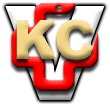 